Р  О  Д  Н  О  ЙХУТОРОК         № 7  от  31 июля 2018 годаИНФОРМАЦИОННЫЙ ЛИСТ МАНОЙЛИНСКОГО СЕЛЬСКОГО ПОСЕЛЕНИЯИЗДАЕТСЯ С ЯНВАРЯ 2010 ГОДА. ВЫХОДИТ 1 РАЗ В МЕСЯЦ  (тираж 150 экземпляров)   ПОЗДРАВЛЕНИЯ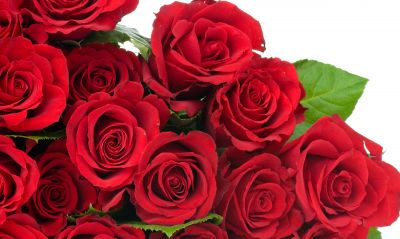 Крикуненко Максим ЕвгеньевичАдминистрация Манойлинского сельского поселенияПоздравляет Вас  с 18-летием!Тебе сегодня восемнадцать!
Перед тобой открыт весь мир.
И чтобы в нём не потеряться,
Тебе на всё пусть хватит сил.
Желаем стать лишь тем, кем хочешь,
Во всём достичь больших побед,
Мечты заветные исполнить
И в жизни свой оставить след!
Поликарпова Елена АндреевнаАдминистрация Манойлинского сельского поселения Поздравляет Вас  с 20-летием!Двадцать лет – всему начало!
Первый взрослый юбилей!
Ты чуть-чуть постарше стала,
Чуть красивей и мудрей!
Пусть мечты без промедленья 
Исполняются всегда!
И не только в День рожденья,
А всю жизнь, во все года! 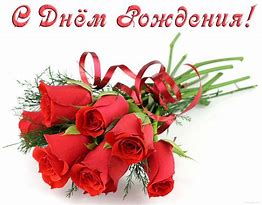 Куянбаева Насипа КибадияровнаАдминистрация Манойлинского сельского поселения Поздравляет Вас  с 55-летием!С 55-летьем! Счастья вам, мира!
Добра и здоровья, уюта, тепла!
Ясного неба над головою!
Чтоб в нем только радуга ярко цвела!
Пускай исполняются ваши мечтанья,
Желаем вам долго и радостно жить!
Удача пусть дарит вам много подарков,
Судьба пусть вас искренне будет любить!Ибрагимов Багама Багамаевич Администрация Манойлинского сельского поселения Поздравляет Вас  с 70-летием!И снова — юбилей, и семьдесят уже.
И это значимая в жизни дата.
Так будьте ж молоды всегда в душе,
А все плохое пусть исчезнет безвозвратно.
Пусть сердце наполняется теплом
Родных и близких, преданных друзей.
Пускай здоровьем, радостью, добром
Судьба одарит Вас на много-много дней!
Осипова Валентина ИвановнаАдминистрация Манойлинского сельского поселения Поздравляет Вас  с 80-летием!Поздравляем с юбилеем и желаем счастья,
Пусть обходят стороной разные ненастья,
Пусть здоровье будет крепким, бодрым настроение,
Что б мы не раз еще собрались на Ваши Дни Рождения.
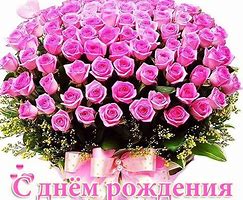 АДМИНИСТРАЦИЯ  МАНОЙЛИНСКОГОСЕЛЬСКОГО ПОСЕЛЕНИЯ КЛЕТСКОГО МУНИЦИПАЛЬНОГО РАЙОНА  ВОЛГОГРАДСКОЙ  ОБЛАСТИ403583,  х.Манойлин, ул.Школьная, д. 9. тел/факс 8-84466 4-56-46 ОКПО 4126637р/счет 40204810800000000339 в Отделение Волгоград ИНН/ КПП 3412301348/341201001ПОСТАНОВЛЕНИЕот 17 июля 2018 года  № 70Об исполнении бюджета Манойлинского сельского поселения Клетского муниципального района Волгоградской области за 1 полугодие 2018 года     В соответствии с  Бюджетным кодексом Российской Федерации, Положением  о бюджетном процессе в Манойлинском сельском поселении, утвержденным решением Совета депутатов Манойлинского сельского поселения от 24.03.2010 № 9/2, администрация Манойлинского сельского поселения Клетского муниципального района Волгоградской областиПОСТАНОВЛЯЕТ:1. Утвердить исполнение бюджета Манойлинского сельского поселения  за 1 полугодие 2018г. по доходам в сумме 1691,37 тыс.рублей и по расходам  2861,24 тыс. рублей,  дефицит бюджета составил 1169,9 тыс. рублей.2. Утвердить исполнение доходов бюджета Манойлинского сельского поселения за 1 полугодие 2018г. в сумме  1691,37 тыс. рублей,  согласно  Приложению  № 1.3. Утвердить исполнение расходов бюджета Манойлинского сельского поселения в сумме 2861,24  тыс.рублей, согласно Приложению № 2 по распределению бюджетных ассигнований по разделам и подразделам классификации расходов бюджета поселения.4. Утвердить исполнение бюджета по расходам в сумме  2861,24  тыс.рублей, согласно Приложению № 3 по распределению бюджетных ассигнований по разделам и подразделам, целевым статьям и видам расходов бюджета поселения.5. Утвердить исполнение бюджета по расходам в сумме  2861,24 тыс.рублей, согласно Приложению № 4 по ведомственной структуре расходов бюджета поселения за 1 полугодие 2018г.6. Утвердить информацию о численности муниципальных служащих органов местного самоуправления за  1 полугодие  2018г., согласно Приложению № 5.7. Утвердить источники финансирования дефицита бюджета Манойлинского сельского поселения, согласно Приложению № 6.8. Утвердить исполнение  муниципальных программ Манойлинского сельского поселения  за 1 полугодие  2018 года в сумме 225,7 тыс. руб., согласно Приложению № 7.9. Настоящее постановление  подлежит  официальному опубликованию  в информационном листе Манойлинского сельского поселения  «Родной хуторок» и размещению на официальном Сайте Манойлинского сельского поселения  www.adm-manoylin.ru/. Глава Манойлинского                                                                  сельского поселения                                                                                           С.В. ЛитвиненкоАДМИНИСТРАЦИЯ  МАНОЙЛИНСКОГОСЕЛЬСКОГО ПОСЕЛЕНИЯКЛЕТСКОГО МУНИЦИПАЛЬНОГО РАЙОНАВОЛГОГРАДСКОЙ  ОБЛАСТИ403583,  х.Манойлин, ул.Школьная, д. 9. тел/факс 8-84466 4-56-46 ОКПО 4126637р/счет 40204810800000000339 в Отделение Волгограда ИНН/ КПП 3412301348/341201001ПОСТАНОВЛЕНИЕот  30 июля  2018 года      № 73Об утверждении Генеральной схемы очистки территории населенных пунктовМанойлинского сельского поселения Клетского муниципального района Волгоградской области           В целях обеспечения экологического и санитарно-эпидемиологического благополучия населения на территории Манойлинского сельского поселения, в соответствии со ст. 14 Федерального закона от 06.10.2003 г. № 131- ФЗ «Об общих принципах организации местного самоуправления в Российской Федерации», ст.8 , 13 Федерального закона от 24.06.1998 г. № 89- ФЗ «Об отходах производства и потребления», Федерального закона от 10.01.2002 г. № 7- ФЗ «Об охране окружающей среды», постановлением Госстроя РФ от 21.08.2003 № 152 «Об утверждении методических рекомендаций о порядке разработки генеральных схем очистки территорий населенных пунктов Российской Федерации»,  Устава Манойлинского  сельского поселения Клетского муниципального района Волгоградской области, администрация Манойлинского сельского поселения Клетского муниципального района Волгоградской области ПОСТАНОВЛЯЕТ:1. Утвердить Генеральную схему очистки территории населенных пунктов  Манойлинского сельского поселения Клетского муниципального района Волгоградской области.2. Опубликовать настоящее постановление на официальном сайте Манойлинского сельского поселения.3. Настоящее постановление вступает в силу со дня его опубликования.4. Контроль исполнения настоящего постановления оставляю за собой.Глава  Манойлинского                                                                                        С.В. Литвиненкосельского поселения                                                                                                 Утвержденапостановлением администрацииМанойлинского сельского поселенияот  30 июля 2018 года № 73Генеральная схема очистки населенных пунктов Манойлинского сельского поселения Клетского муниципального района Волгоградской области1.ОСНОВАНИЕ ДЛЯ РАЗРАБОТКИ ГЕНЕРАЛЬНОЙ СХЕМЫ ОЧИСТКИ ТЕРРИТОРИИ МАНОЙЛИНСКОГО СЕЛЬСКОГОПОСЕЛЕНИЯ          Очистка и уборка территории современного населенного пункта должна развиваться на основе прогнозируемых решений. Генеральная схема является программным документом, который определяет направление развития данной сферы деятельности на территории Манойлинского   сельского поселения, дает объективную оценку и возможность принятия руководителями органов местного самоуправления Манойлинского сельского поселения и руководителями специализированных, в данной сфере предприятий всех форм собственности, правильных решений в сфере санитарной очистки и обращения с отходами на подведомственных территориях.          Санитарная очистка населенных пунктов – одно из важнейших санитарно-гигиенических мероприятий, способствующих охране здоровья населения и окружающей природной среды, включает в себя комплекс работ по сбору, удалению, обезвреживанию и переработке коммунальных отходов, а также уборке территории населенного пункта.           Генеральная схема определяет очередность осуществления мероприятий, объемы работ по всем видам санитарной очистки, методы сбора, удаления, обезвреживания и переработки отходов, необходимое количество уборочных машин, целесообразность проектирования, строительства или реконструкции объектов системы санитарной очистки, ориентировочные капиталовложения на строительство и приобретение основных средств.           Генеральная схема является одним из инструментов реализации Федерального закона от 10.01.2002 г. № 7-ФЗ «Об охране окружающей среды», Федерального закона от 24.06.1998 г. № 89-ФЗ «Об отходах производства и потребления», Федерального закона от 30.03.1999 г. № 52-ФЗ «О санитарно-эпидемиологическом благополучии населения».           Генеральная схема разрабатывается в соответствии с Методическими рекомендациями о порядке разработки генеральных схем очистки территории населенного пункта Российской Федерации, утвержденными постановлением Госстроя России № 152 от 21.08.2003 г. и СанПиН 42-128-4690-88 «Санитарными правилами содержания территорий населенных мест». Система санитарной очистки и уборки территорий населенных мест должна предусматривать рациональный сбор, быстрое удаление, надежное обезвреживание и экономически целесообразную утилизацию бытовых отходов (хозяйственно-бытовых, в том числе пищевых отходов из жилых и общественных зданий, предприятий торговли, общественного питания и культурно-бытового назначения; жидких из неканализованных зданий; уличного мусора и снега, других бытовых отходов, скапливающихся на территории населенного пункта) в соответствии с Генеральной схемой очистки населенного пункта, утвержденной постановлением администрации поселения.2. КРАТКАЯ  ХАРАКТЕРИСТИКА МАНОЙЛИНСКОГО СЕЛЬСКОГО ПОСЕЛЕНИЯ            Манойлинского сельское поселение расположено в юго-восточной части Клетского муниципального района. Административным центром Манойлинского сельского поселения является хутор Манойлин. Территория Манойлинского сельского поселения состоит из единого массива общей площадью 37922,0 га из них сельскохозяйственных угодий – 34307,9 га в т.ч. пашни 34307,9 га.  Рельеф представляет собой всхолмленную равнину:  степь, овраги. Растительность района характерна для степных зон России с небольшими лесами, защитными лесополосами. Манойлинское сельское поселение включает в себя четыре населенных пункта (х.Манойлин, х.Майоровский, х.Борисов, х.Терновой).          Манойлинское  сельское поселение  граничит с севера с Захаровским сельским поселением, на востоке с Верхне-Бузиновским сельским поселением, на  юге с Суровикинским районом Волгоградской области, на западе с Калмыковским сельским поселением.Административный центр – х.Манойлин, расстояние от административного центра до г. Волгограда – 210 км, до районного центра ст.                                                                                                                                                                                                                                                                            Клетская  - 40 км. Климат умеренно-континентальный, с умеренно-холодной, снежной зимой и жарким сухим летом.         Современное развитие внешних и внутренних транспортных связей поселения удовлетворительное. Среди автомобильных дорог, проходящих по территории поселения,наибольшую значимость имеет автодорога Волгоград – Клетская.         Основной экономической специализацией поселения является сельское хозяйство. В растениеводстве преобладает выращивание зерновых культур, основное направление в животноводстве (личное подсобное хозяйство) –  производство молока, мяса (разведение КРС, МРС и свиней).         На территории поселения предприятия по переработке сельскохозяйственной продукции отсутствуют.         С экологической точки зрения поселение достаточно благоприятно для проживания.         Одним из важнейших факторов социально–экономического развития любого территориального образования является его демографический потенциал, т.е. количество и качество людских ресурсов, определяющих возможности использования всех компонентов потенциала развития территории. В условиях демографического кризиса особую значимость приобретает оценка демографического потенциала с воспроизводственных позиций, а такжеизмерение глубины депопуляционных процессов. Состояние демографических процессов на конкретной территории принято связывать с понятием демографической ситуации, которая представляет собой соотношение величин рождаемости, смертности и миграционной подвижности и тенденции их изменения, создающие в данное время определенную половозрастную структуру населения, определенную динамику его численности и условия его дальнейшего воспроизводства.            Дальнейший потенциал развития поселения напрямую зависит от половозрастного состава, проживающего в нем населения.           Большую часть населения составляют люди среднего возраста (259 человек) ипенсионеры (561 человека), численность детей и подростков (245 чел.)Численность жителей населенных пунктов поселения представлена в таблице 1.Таблица 1. Численность жителей населенных пунктов поселения           Для развития поселения, помимо создания рабочих мест и повышения заработной платы, важнейшей задачей является повышение его социальной привлекательности, создание благоприятных условий для жизни людей – т.е. создание социальной, транспортной и инженерной инфраструктуры. Социальная инфраструктура поселения представляет собой совокупность образовательных и медицинских учреждений, объектов бытового обслуживания, торговли, культуры и отдыха, спортивные сооружения и сооружения культа. Перечень объектов социальной инфраструктуры поселения представлен в таблице 2.Таблица 2. Характеристика объектов социальной инфраструктуры поселенияУстойчивое социально-экономическое развитие поселения предполагает:-существенный прогресс в развитии основных секторов экономики, создание новых рабочих мест;-новое жилищное строительство;-организацию современных инженерных систем и улучшение транспортного обслуживания;-бережное использование природных ресурсов;-создание среды благоприятной для жизни и отдыха населения,  экологически привлекательной, комфортной для проживания и открытой для инвестиций.Цели устойчивого социально-экономического развития поселения:1) повышение уровня жизни населения;2) сохранение и приумножение природных ресурсов для будущих поколений.          Выделяются следующие этапы обращения с отходами:- образование  отходов (жилые и административные здания, школа, детский сад, магазины, ДК, и т.д.);- сбор (транспортировка отходов к местам накопления отходов – контейнерным площадкам);- использование (фактически, в поселении производится использование многих видов образующихся отходов, для собственных нужд, например, пищевые отходы для корма домашних животных; ботва, сухие листья и ветки для компостирования, отходы бумаги и древесины для растопки печей и т.д.);- транспортировка от специально оборудованных контейнерных площадок;- размещение на полигонах.          Необходимыми мерами по улучшению санитарного состояния Манойлинского сельского поселения будут являться:- разработка, утверждение и реализация генеральной схемы санитарной очистки поселения;- ликвидация несанкционированных свалок;            Сбор твердых бытовых отходов (далее ТКО), образующихся от уборки жилых помещений и административных зданий и объектов социальной сферы (клубные учреждения, магазины) должны производиться в типовые контейнеры, размещенные на оборудованных контейнерных площадках или в местах временного складирования твердых бытовых отходов, утвержденных администрацией Манойлинского сельского поселения.            Среднегодовые нормы накопления и образования ТКО, приведенные в Таблице 3, приняты согласно следующим документам:СНиП 2.07.01-89* «Градостроительство. Планировка и застройки городских и сельских поселений»;сборнику удельных показателей образования отходов производства и потребления, утвержденному заместителем председателя государственного комитета Российской Федерации по охране окружающей среды в 1999г.;сборнику удельных показателей «предельное количество токсичных промышленных отходов, допускаемых для складирования в накопителях», утвержденному Минжилхозом РСФСР 30.05.8 г. № 85-191-1.Таблица 3. Среднегодовые нормы накопления и образования ТКО3. ОЦЕНКА СУЩЕСТВУЮЩЕГО СОСТОЯНИЯ САНИТАРНОЙ ОЧИСТКИ ТЕРРИТОРИИ  МАНОЙЛИНСКОГО СЕЛЬСКОГОПОСЕЛЕНИЯ              Анализ состояния систем утилизации ТБО показал, что поселение испытывает большие трудности по организации вывоза мусора. Это касается и жилых зон населенных пунктов, и прибрежных территорий и мест массового отдыха неорганизованных туристов и таких же неорганизованных местных жителей. Следствием отсутствия внятной программы сбора и утилизации ТКО являются  существующие несанкционированные свалки.              Проектирование нового полигона в районе связано с долгосрочной перспективой развития системы утилизации ТКО муниципального образования.Обеспечение чистоты и порядка на территории Манойлинского  сельского поселения           На территории   поселения  действуют Правила благоустройства  территории Манойлинского сельского   поселения Клетского муниципального района Волгоградской области, утвержденные решением Совета депутатов Манойлинского  сельского поселения от 04.12.2015 № 30/3, которые  устанавливает порядок содержания и организации уборки территории поселения, включая прилегающие к границам зданий, строений, сооружений и ограждений. Все юридические и физические лица, в т. ч. и индивидуальные предприниматели, расположенные или осуществляющие свою деятельность на территории Манойлинского сельского поселения, независимо от форм собственности и ведомственной принадлежности, должностные лица и граждане обязаны выполнять определенные требования. Территория сельского поселения должна быть закреплена за предприятиями, учреждениями, организациями независимо от организационно-правовых форм и физическими лицами для регулярной или периодической уборки и контроля за соблюдением чистоты и порядка.         Система санитарной очистки и уборки территорий должна предусматривать рациональный сбор, быстрое удаление бытовых отходов (хозяйственно –бытовых), в том числе пищевых отходов из жилых и общественных зданий, предприятий торговли, общественного питания и культурно – бытового назначения; жидких - из зданий, не оборудованных системой канализации; личного мусора и других бытовых отходов.         Зимняя уборка улиц, тротуаров и дорог заключается в своевременном удалении свежевыпавшего, а также уплотненного снега и наледи.         Летняя уборка включает сбор мусора на дорогах и улицах, в местах общественного пользования, в местах массового скопления людей. Периодичность выполнения основных операций по уборке устанавливается администрацией сельского поселения в зависимости от значимости (категорий) улиц.          На всех улицах и остановках общественного транспорта, у магазинов и других местах общего пользования юридическими лицами и гражданами, в ведении которых находятся указанные территории (здания), должны быть выставлены урны в соответствии с санитарными нормами Санитарные правила и нормы СанПиН 42–128–4690–88 «Санитарные правила содержания территорий населенных мест» (утв. Минздравом СССР 5 августа 1988г.N 4690–88),очистка урн должна производиться ежедневно по мере их заполнения. Сбор и вывоз ТКО в Манойлинском   сельском поселении осуществляет  специализированная организация. Главным методом утилизации ТКО является размещение их на полигоне. От частного сектора  сбор и вывоз ТКО осуществляется путем заключения договоров на сбор и вывоз ТКО между физическими лицами  и специализированной организацией. Сбор и вывоз ТКО осуществляется  по графику.Сбор и вывоз твердых бытовых отходов организаций и предприятий           Юридические лица, иные хозяйствующие субъекты, осуществляющие свою деятельность на территории Манойлинского  сельского поселения, обязаны организовывать и проводить мероприятия по сбору, вывозу и утилизации мусора и твердых бытовых отходов.         Территория предприятий, организаций, учреждений и иных хозяйствующих субъектов - часть территории, имеющая площадь, границы, местоположение, правовой статус и другие характеристики, отражаемые в Государственном земельном кадастре, переданная (закрепленная) целевым назначением за юридическим или физическим лицам на правах, предусмотренных законодательством.         Прилегающая территория - территория, непосредственно примыкающая к границам здания или сооружения, ограждению, строительной площадке, объектам торговли и иным объектам, находящимся на балансе, в собственности, владении, аренде у юридических или физических лиц, в т. ч. и у индивидуальных предпринимателей. За отдельными предприятиями и организациями в ряде случаев могут быть закреплены для уборки и содержания территории, не находящиеся в непосредственной близости от этих предприятий и организаций, но имеющие связь с их производственной, хозяйственной или иной деятельностью.          Уборка и содержание объектов с обособленной территорией (клубы,  ФАПы ит. д.), а также отдельно стоящих объектов (киоски, магазины и т. д.), независимо от формы собственности и прилегающей к ним территории, осуществляется силами граждан и организаций, в чьем ведении или владении находятся эти объекты на основании соглашения о благоустройстве (уборке) территории общего пользования заключенного с администрацией поселения..            Территории предприятий и организаций всех форм собственности, подъездные пути к ним, а также санитарно-защитные зоны предприятий убираются силами этих предприятий (организаций). Санитарно-защитные зоны предприятий определяются в соответствии с требованиями СанПиН2.2.1/2.1.1.1200-ФЗ «Санитарно-защитные зоны и санитарная классификация  предприятий, сооружений и иных объектов». Территории строительных площадок и подъездные пути к ним должны содержаться в соответствии со СНиП 3.01.01–85 «Организация строительного производства», СП 12–136-2002. Уборка территории вокруг строительных площадок  (с учетом границ градостроительной обстановки) и подъездных путей осуществляется силами строительной организации, или застройщика (по их договору).             Для обеспечения сбора и вывоза ТКО организации, предприятия и индивидуальные предприниматели заключают с эксплуатирующими организациями договор на уборку прилегающих территорий (либо убирают прилегающую территорию самостоятельно), договор на складирование твердых бытовых отходов и договор на вывоз ТКО, который заключается со специализированной организацией.Сбор и вывоз твердых бытовых отходов населения, проживающего в частных домовладенияхСобственники, владельцы, пользователи и арендаторы объектов индивидуального жилого сектора обязаны:- содержать в чистоте свои участки, палисадники, прилегающие  территории в соответствии  с соглашением о благоустройстве (уборке) территории  общего пользования заключенного с администрацией поселения;- своевременно удалять отходы, содержимое выгребных ям, грязь и снег своими силами и средствами или силами эксплуатирующих организаций по уборке села на договорной основе;- иметь оборудованную выгребную яму, не допускать сооружения выгребных ям на газонах, вблизи трасс питьевого водопровода, водоразборных колонок, объектов уличного благоустройства (цветников, скамеек, беседок);- не допускать сжигания, захоронения в земле и выбрасывания на улицу (включая водоотводящие лотки, канавы, закрытые сети и колодцы) отходов (в том числе упаковочных материалов, пластиковых бутылок, полиэтиленовых пакетов, металлических банок, стекла, строительного мусора, строительных материалов, садово-огородной гнили), трупов животных, пищевых отбросов и фекальных нечистот;- не допускать без согласования уполномоченных органов складирование стройматериалов, размещение транспортных средств, иной техники и оборудования в зеленой зоне, на улицах, в переулках и тупиках (в том числе перед домами, в промежутках между домами и иными постройками);- предъявлять для осмотра представителям администрации сельского поселения, органам санитарно-эпидемиологического, земельного и экологического контроля дворовые объекты санитарной очистки (выгребные ямы, индивидуальные контейнеры и помещения для сбора мусора, компостные ямы и кучи, лотки, сети ливневой и хозбытовой канализации, объекты локального отопления).           Эксплуатирующие организации по уборке и санитарной очистке обязаны:- предоставлять в соответствии с договором по установленному графику услуги по сбору и вывозу ТКО на свалку и содержимого выгребных ям на очистные сооружения;- вывозить по заявкам и за счет владельцев крупногабаритные отходы (включая ветви и стволы деревьев) к местам захоронения или утилизации по мере их накопления во дворах;- осуществлять контроль за своевременной санитарной очисткой в частном жилом секторе и оплатой жильцами в установленные сроки услуг по санитарной очистке (вывозу отходов и др.);- оказывать жильцам помощь в организации и проведении работ по санитарной очистке придомовых территорий и прилегающих участков проезжей части улиц (включая очистку и ремонт водоотводящих канав, лотков, сетей);- оповещать жильцов о времени и порядке сбора и вывоза крупногабаритных отходов.              На территории сельского поселения периодически образуются несанкционированные свалки, которые силами администрации сельского поселения ликвидируются. Стихийные свалки отрицательно влияют на окружающую среду: они привлекают птиц, насекомых, а в жаркое время при определенных условиях некоторые отходы могут возгораться, загрязняя атмосферный воздух продуктами горения и создавая пожароопасную обстановку.             Мероприятия по развитию системы сбора ТКО в поселении:- обустройство мест для приема ТКО у населения, установка на территории населенных пунктов контейнеров для сбора мусора, организация мобильного вывоза мусора непосредственно от частных домов;- установка контейнеров для сбора ТКО в местах массового отдыха граждан;- организация обслуживания мест сбора ТКО;- своевременный вывоз мусора с территории жилой застройки;- регулярное проведение работ по удалению несанкционированных свалок;- введение элементов финансового поощрения добровольных бригад, собирающих несанкционированно складированный мусор и транспортирующих его на площадку временного хранения  ТКО.В таблице 7 приведен примерный перечень отходов, образование которых возможно на территории сельского поселения.Основные направления работы администрации сельского поселения             Совершенствование нормативной правовой базы, обеспечивающей правовые и экономические условия деятельности и взаимоотношения участников процессаобращения с отходами на всех стадиях.            Определение приоритетов стратегии в развитии системы обращения с отходами, разработка и утверждение Концепции обращения с отходами.           Разработка и реализация инвестиционных проектов по обращению с отходамипроизводства и потребления.           Обобщая вышеизложенное, необходимо сказать, что очистка территорий населенных пунктов является многоаспектной, а решение сложных задач не проводят в одно действие. Выстроить стройную систему, включающую все вопросы очистки территории Манойлинского сельского поселения, обращения с отходами от сбора до переработки, требует определенных затрат для решения задач - экологических, экономических, технологических, законодательных, социальных, научных, информационных и этических.Рекомендации для поэтапной организации системы селективного сбора ТКО на территории поселения1. С целью сокращения объемов отходов, подлежащих депонированию на полигоне, а также с целью использования и переработки вторичного сырья в пригодную для использования продукцию, на предприятии необходимо предусмотреть мероприятия по раздельному сбору и вторичной переработке компонентов отходов, вывозимых на полигон:- установить на контейнерной площадке временного накопления отходов, вывозимых на полигон, специализированные контейнеры для сбора вторичных материальных ресурсов: макулатуры, полимерных изделий, резиновые изделия отработанные, древесные отходы;- провести  с сотрудниками предприятия информационно-разъяснительной работы с целью ознакомления с правилами сбора отходов и вторичных материальных ресурсов;- заключить  договоры на передачу вторичного сырья со специализированными предприятиями, занимающимися переработкой и использованием данных видов отходов.         Система селективного сбора отходов позволит на 30 – 40 % снизить количество отходов, подлежащих вывозу на полигон, рационально использовать вторичные ресурсы.2. Произвести маркировку мест временного накопления отходов с указанием:- номера;- видов отходов, для хранения которых предназначено данное место.Финансирование мероприятий по санитарной очистке территории сельского поселенияЕжегодно в бюджете сельского поселения предусматривать финансирование на благоустройство и санитарную очистку территории поселения.СОВЕТ ДЕПУТАТОВМАНОЙЛИНСКОГО СЕЛЬСКОГО ПОСЕЛЕНИЯКЛЕТСКОГО МУНИЦИПАЛЬНОГО РАЙОНАВОЛГОГРАДСКОЙ ОБЛАСТИIIІ СОЗЫВА_____________________________________________________________________________РЕШЕНИЕот  31 июля  2018 года                 № 68/1О внесении изменений и дополнений в решение Совета депутатовМанойлинского сельского поселения Клетского муниципального района Волгоградской области от 20 декабря 2017 года № 58/3 «Об утверждении бюджета Манойлинского сельского поселения Клетского муниципального района Волгоградской области на 2018 год и на период до 2020 года»       Рассмотрев представленные материалы о внесении изменений и дополнений в решение Совета депутатов Манойлинского сельского поселения от 20 декабря 2017г. № 58/3  «Об утверждении бюджета Манойлинского сельского поселения на 2018 год и плановый  период 2019 и 2020 годов», Совет депутатов Манойлинского сельского поселения Клетского муниципального района Волгоградской областиРЕШИЛ:1. Изложить п.1 Решения Совета депутатов Манойлинского сельского поселения от 20.12.2017г. № 58/3 в следующей редакции:-Утвердить основные характеристики бюджета Манойлинского сельского поселения на 2018-й год: прогнозируемый общий объем доходов бюджета в сумме 6212,0 тыс. рублей, в том числе безвозмездные поступления от других бюджетов бюджетной системы Российской Федерации в сумме  3766,1 тыс. руб., из них: из  областного бюджета 1901,9  тыс. руб.,  из районного бюджета 1864,2 тыс. рублей.Общий объем расходов бюджета Манойлинского сельского поселения  в сумме 7772,2  тыс. рублей.2.Утвердить доходы по коду доходов 947 2 02 30024 100000 151  Субвенции бюджетам поселений на выполнение передаваемых полномочий субъектов Российской Федерации  в сумме 2,4 тыс.рублей, согласно приложению № 2.3.  Утвердить расходы по разделу 0104 «Функционирование Правительства РФ, высших исполнительных органов государственной  власти субъектов РФ, местных администраций» в сумме 2863,6 тыс. руб.4. Утвердить расходы по разделу 0503 «Уличное освещение»   в сумме 173,3 тыс. рублей, согласно приложениям № 6,8,10.5.  Утвердить расходы по разделу 0503 «Прочие мероприятия по благоустройству городских округов и поселений»   в сумме 371,7 тыс. рублей, согласно приложениям № 6,8,10.6. Внести изменения и дополнения в приложения  № 2, 6, 8,10,13   Решения Совета депутатов Манойлинского сельского поселения №5 8/3 от 20.12.2017г. «О бюджете Манойлинского сельского поселения на 2018 год и плановый период 2019 и 2020 годов».7. Настоящее решение вступает в силу с момента  официального опубликования и подлежит размещению на официальном сайте администрации Манойлинского сельского поселения www.adm-manoylin.ru/ Глава Манойлинского                                                                                                 С.В. Литвиненкосельского поселенияПАМЯТКАнаселению по соблюдению правил пожарной безопасности в летний пожароопасный период
     Ежегодно с наступлением весеннего периода осложняется обстановка с пожарами. Как правило, в этот период происходит несанкционированное сжигание сухой травы, мусора. Часто из-за таких пожаров происходят возгорания хозяйственных построек и жилых домов граждан.
Администрация Манойлинского сельского поселения Клетского муниципального района Волгоградской области с наступлением летнего пожароопасного периода обращается к гражданам с просьбой быть предельно осторожными и внимательными в этот жаркий пожароопасный период - не сжигайте сухую траву, мусор и другие бытовые отходы.
Не разводите костры на территории поселения, жечь костры категорически запрещается!Действия в случае возникновения пожара.Помните, что самое страшное при пожаре - растерянность и паника. Уходят драгоценные минуты, когда огонь и дым оставляют всё меньше шансов выбраться в безопасное место. Вот почему каждый должен знать, что необходимо делать при возникновении пожара.При возникновении пожара немедленно сообщите об этом в пожарную охрану по телефону "01".При сообщении в пожарную охрану о пожаре необходимо указать:- кратко и чётко обрисовать событие - что горит (квартира, чердак, подвал, индивидуальный дом или иное) и по возможности приблизительную площадь пожара;- назвать адрес (населённый пункт, название улицы, номер дома, квартиры);- назвать свою фамилию, номер телефона;- есть ли угроза жизни людей, животных, а также соседним зданиям и строениям;- если у Вас нет доступа к телефону и нет возможности покинуть помещение, откройте окно и криками привлеките внимание прохожих.
Постарайтесь принять меры по спасению людей, животных, материальных ценностей. Постарайтесь оповестить о пожаре жителей населенного пункта.
Делать это надо быстро и спокойно. В первую очередь спасают детей, помня при этом, что они чаще всего, испугавшись, стараются спрятаться под кровать, под стол, в шкаф. Из задымленного помещения надо выходить, пригнувшись, стремясь держать голову ближе к полу, т.к. дым легче воздуха, он поднимается вверх, и внизу его гораздо меньше. Передвигаясь в сильно задымленном помещении нужно придерживаться стен. Ориентироваться можно по расположению окон, дверей.
Помните:- дым при пожаре значительно опаснее пламени и большинство людей погибает не от огня, а от удушья;- при эвакуации через зону задымления необходимо дышать через мокрый носовой платок или мокрую ткань.После спасения людей можно приступить к тушению пожара имеющимися средствами пожаротушения (огнетушители), в том числе подручными (одеяло, вода, песок, и т. д.) и эвакуации имущества.Категорически запрещается - бороться с пламенем самостоятельно, не вызвав предварительно пожарных, если вы не справились с загоранием на ранней стадии его развития.В случае невозможности потушить пожар собственными силами, принять меры по ограничению распространения пожара на соседние помещения, здания и сооружения, горючие вещества. С этой целью двери горящих помещений закрывают для предотвращения доступа кислорода в зону горения.
По прибытии пожарной техники необходимо встретить ее и указать место пожара.Помните! Соблюдение мер пожарной безопасности – это залог вашего благополучия, сохранности вашей жизни и жизни ваших близких! Пожар легче предупредить, чем потушить!ПАМЯТКА ДЛЯ НАСЕЛЕНИЯ О МЕРАХ ПОЖАРНОЙ БЕЗОПАСНОСТИ В ПОЖАРООПАСНЫЙ ПЕРИОД ПОМНИТЕ И СОБЛЮДАЙТЕ ОСНОВНЫЕ ТРЕБОВАНИЯ ПОЖАРНОЙ БЕЗОПАСНОСТИ В ВЕСЕННЕ-ЛЕТНИЙ ПЕРИОД:Не поджигайте сухую траву, камыш, мусор.
Помните, что одна лишь искра может привести к возгоранию населенных пунктов!
Родители должны рассказать детям о той опасности, которую таит невинная игра с огнём, спички, зажжённые факелы. Дети без присмотра взрослых часто самовольно разводят костры вблизи строений, около сельскохозяйственных массивов. Увлекшись игрой, ребята могут забыть затушить костёр, а в результате невинная шалость может перерасти в большую беду.УВАЖАЕМЫЕ ГРАЖДАНЕ!
Неосторожное обращение с огнем
может привести к необратимым последствиям!
ПРИ ПОЖАРЕ ЗВОНИТЕ «01»,
ПО ТЕЛЕФОНУ СОТОВОЙ СВЯЗИ «112».ПАМЯТКА ДЛЯ НАСЕЛЕНИЯ О МЕРАХ ПОЖАРНОЙ БЕЗОПАСНОСТИ В ПОЖАРООПАСНЫЙ ПЕРИОД С НАСТУПЛЕНИЕМ ВЕСЕННЕ-ЛЕТНЕГО ПЕРИОДА ВОЗРАСТАЕТ УГРОЗА ВОЗНИКНОВЕНИЯ ПОЖАРА!С наступлением весенне-летнего пожароопасного периода администрация Манойлинского сельского поселения Клетского муниципального района Волгоградской области обращается к гражданам с просьбой соблюдать меры безопасности при обращении с огнем в частном секторе и на садовых участках!Чтобы не допустить возникновения пожара необходимо знать и соблюдать элементарные правила пожарной безопасности:
- своевременно очищайте участок и прилегающую к нему территорию от горючих отходов, опавших листьев и травы;
- не сжигайте мусор вблизи строений;
- не загромождайте проезды улиц, ведущих к частным домам и садовым участкам, ветками деревьев и мусором, так как это препятствует проезду пожарных автомобилей;
- соблюдайте меры предосторожности при эксплуатации электрических сетей, электробытовых, газовых приборов;
- будьте осторожны при пользовании открытым огнем: свечами, керосиновыми и паяльными лампами, не оставляйте их без присмотра;
- не допускайте шалости детей с огнем.В каждом жилом доме и на садовом участке необходимо иметь средства для тушения огня и противопожарный инвентарь: емкость с водой (бочкой) или огнетушитель, кошму, ведро, лопату и приставную лестницу.
Если Вам самостоятельно не удалось предотвратить пожар:
Немедленно позвоните в пожарную охрану! Сообщите диспетчеру четкую информацию о месте пожара, его причине и вероятной угрозе для людей. Назовите свое имя, номер телефона для получения дальнейших уточнений.
До прибытия подразделений пожарной охраны необходимо быстро реагировать на пожар, используя все доступные способы для тушения огня (песок, вода, покрывала, одежда, огнетушители и т. д.)
Закройте двери и окна, так как потоки воздуха способствуют распространению огня.
Отключите газ, электричество.
Если потушить пламя невозможно, в первую очередь - постарайтесь спасти людей.
Затем уберите баллоны с газом, автомобили и все легковоспламеняющиеся материалы.
Открывая горящие помещения, надо быть максимально внимательным, так как новое поступление кислорода может усилить пламя. Если есть дым, двигайтесь, пригнувшись, закрывая лицо, при необходимости закройте голову влажным полотенцем, обильно смочив водой одежду.
Если на человеке загорелась одежда, не позволяйте ему бежать. Повалите его на землю, закутайте в покрывало и обильно полейте. Ни в коем случае не раздевайте обожженного, если одежда уже прогорела, накройте пострадавшие части тела чистой тканью и вызовите скорую помощь.Памятка по противодействию экстремизму и терроризмуРекомендации по действиям при выявлении признаков террористических актов Если Вам на глаза попался подозрительный предмет (мешок, сумка, коробка и т.п.), из него торчат провода, слышен звук тикающих часов, рядом явно нет хозяина этого предмета, то ваши действия: - отойти на безопасное расстояние; - жестом или голосом постараться предупредить окружающих об опасности; - сообщить о найденном предмете по телефону «02 или 112» и действовать только в соответствии с полученными рекомендациями; - до приезда полиции и специалистов не подходить к подозрительному предмету и не предпринимать никаких действий по его обезвреживанию.  Если Вы стали свидетелем подозрительных действий каких-либо лиц (доставка в жилые дома неизвестных, подозрительных на вид емкостей, упаковок, мешков и т.п.), то ваши действия: - не привлекать на себя внимание лиц, действия которых показались Вам подозрительными; - сообщить о происходящем по телефону «02 или 112»; - попытаться запомнить приметы подозрительных вам лиц и номера машин; - до приезда полиции или подразделений других правоохранительных органов не предпринимать никаких активных действий. Если на ваш телефон позвонил неизвестный с угрозами в ваш адрес или с угрозой взрыва, то ваши действия: - получить как можно больше информации;- не кладите телефонную трубку по окончании разговора; - постарайтесь зафиксировать точное время начала и окончания разговора, а также точный текст угрозы; - обязательно с другого телефона позвоните по «02 или 112» и сообщите подробно о случившемся.При разговоре с анонимом (получении угроз террористического характера) постараться определить: - Голос звонившего: мужской, женский, детский, взрослый; - Акцент: местный, иностранный, региональный. - Манеру ведения разговора: спокойная, нервная, обрывистая, возбужденная, тихая, громкая; - Тон голоса звонившего: четкий, сбивчивый, растянутый. - Литературные особенности речи: правильное построение фраз, выдвигаемых требований, косноязычия в выражениях; - Дефекты речи: заикание, картавость, затруднения при выговаривании отдельных букв или слов.- Шумовой фон разговора: наличие посторонних звуков, шум автомобилей, производственных машин, отдельных звуков, характерных для какой-либо местности (шум поездов, самолетов, объявления, произносимые по системам оповещения и громкой связи на рынках, торговых центрах, вокзалах, автостанциях). Телефоны по которым вы можете сообщить о фактах террористических угроз или другую информацию о противоправных действиях: полиция – 02 экстренная служба  - 112 ВНИМАНИЕ! За заведомо ложный донос и заведомо ложное сообщение об акте терроризма предусмотрена уголовная ответственность по ст. 306, ст. 207 УК РФ. ПАМЯТКАдля граждан 
«Противодействие коррупции»
КОРРУПЦИЯ - злоупотребление служебным положением, дача взятки, получение взятки, злоупотребление полномочиями, коммерческий подкуп либо иное незаконное использование физическим лицом своего должностного положения вопреки законным интересам общества и государства в целях получения выгоды в виде денег, ценностей, иного имущества или услуг имущественного характера, иных имущественных прав для себя или для третьих лиц либо незаконное предоставление такой выгоды указанному лицу другими физическими лицами и совершение указанных деяний от имени или в интересах юридического лица.Многие виды коррупции аналогичны мошенничеству, совершаемому должностным лицом, и относятся к категории преступлений против государственной власти.ПРОТИВОДЕЙСТВИЕ КОРРУПЦИИ - деятельность федеральных органов государственной власти, органов государственной власти субъектов Российской Федерации, органов местного самоуправления, институтов гражданского общества, организаций и физических лиц в пределах их полномочий:по предупреждению коррупции, в том числе по выявлению и последующему устранению причин коррупции (профилактика коррупции);по выявлению, предупреждению, пресечению, раскрытию и расследованию коррупционных правонарушений (борьба с коррупцией);по минимизации и (или) ликвидации последствий коррупционных правонарушений.ЗЛОУПОТРЕБЛЕНИЕ ДОЛЖНОСТНЫМИ ПОЛНОМОЧИЯМИ - использование должностным лицом своих служебных полномочий вопреки интересам службы, если это деяние совершено из корыстной или иной личной заинтересованности и повлекло существенное нарушение прав и законных интересов граждан или организаций либо охраняемых законом интересов общества или государства (статья 285 Уголовного кодекса Российской Федерации).ЧТО ТАКОЕ ВЗЯТКА?Уголовный кодекс Российской Федерации предусматривает два вида преступлений, связанных со взяткой: получение взятки (статья 290) и дача взятки (статья 291). Получение взятки - получение должностным лицом лично или через посредника взятки в виде денег, ценных бумаг, иного имущества или выгод имущественного характера за действия (бездействие) в пользу взяткодателя или представляемых им лиц, если такие действия (бездействие) входят в служебные полномочия должностного лица либо оно в силу должностного положения может способствовать таким действиям (бездействию), а равно за общее покровительство или попустительство по службе (статья 290 Уголовного кодекса Российской Федерации). Дача взятки - дача взятки должностному лицу лично или через посредника (статья 291 Уголовного кодекса Российской Федерации).ВЗЯТКОЙ МОГУТ БЫТЬ:ПРЕДМЕТЫ – деньги, в том числе валюта, банковские чеки, ценные бумаги, изделия из драгоценных металлов и камней, автомашины, продукты питания, видеотехника, бытовые приборы и другие товары, квартиры, дачи, загородные дома, гаражи, земельные участки и другая недвижимость.УСЛУГИ И ВЫГОДЫ – лечение, ремонтные и строительные работы, санаторные и туристические путевки, поездки за границу, оплата развлечений и других расходов безвозмездно или по заниженной стоимости.ЗАВУАЛИРОВАННАЯ ФОРМА ВЗЯТКИ – банковская ссуда в долг или под видом погашения несуществующего долга, оплата товаров, купленных по заниженной цене, покупка товаров по завышенной цене, заключение фиктивных трудовых договоров с выплатой зарплаты взяточнику, его родственникам или друзьям, получение льготного кредита, завышение гонорара за лекции, статьи и книги, прощение долга, уменьшение арендной платы, увеличение процентных ставок по кредиту и т.д.ЗЛОУПОТРЕБЛЕНИЕ ПОЛНОМОЧИЯМИ - использование лицом, выполняющим управленческие функции в коммерческой или иной организации, своих полномочий вопреки законным интересам этой организации и в целях извлечения выгод и преимуществ для себя или других лиц либо нанесения вреда другим лицам, если это деяние повлекло причинение существенного вреда правам и законным интересам граждан или организаций либо охраняемым законом интересам общества или государства (статья 201 Уголовного кодекса Российской Федерации).ПОДКУП - незаконная передача лицу, выполняющему управленческие функции в коммерческой или иной организации, денег, ценных бумаг, иного имущества, а равно незаконное оказание ему услуг имущественного характера за совершение действий (бездействия) в интересах дающего в связи с занимаемым этим лицом служебным положением (статья 204 Уголовного кодекса Российской Федерации).КОСВЕННЫЕ ПРИЗНАКИ ВЫМОГАТЕЛЬСТВА ВЗЯТКИРазговор о возможной взятке носит иносказательный характер, речь специалиста состоит из односложных предложений, не содержащих открытых заявлений о том, что решить вопрос он может только в случае передачи ему денег или оказания какой-либо услуги; никакие "опасные" выражения при этом не допускаются; В ходе беседы специалист, заявляя об отказе решить тот или иной вопрос ("не смогу помочь", "это незаконно", "у меня нет таких возможностей"), жестами или мимикой дает понять, что готов обсудить возможности решения этого вопроса в другой обстановке (в другое время, в другом месте) сумма или характер взятки не озвучиваются; вместе с тем соответствующие цифры могут быть написаны на листке бумага, набраны на калькуляторе или компьютере и продемонстрированы потенциальному взяткодателю; Специалист может неожиданно прервать беседу и под благовидным предлогом оставить посетителя одного в кабинете, оставив при этом открытыми ящик стола, папку с материалами, портфель; вымогатель взятки может переадресовать продолжение контакта другому человеку, напрямую не связанному с решением вопроса.ВАШИ ДЕЙСТВИЯ В СЛУЧАЕ ВЫМОГАТЕЛЬСТВА ИЛИ ПРОВОКАЦИИ ВЗЯТКИ (ПОДКУПА)вести себя крайне осторожно, вежливо, без заискивания, не допуская опрометчивых высказываний, которые могли бы вымогателем трактоваться либо как готовность, либо как категорический отказ дать взятку или совершить подкупвнимательно выслушать и точно запомнить поставленные Вам условия (размеры сумм, наименование товаров и характер услуг, сроки и способы передачи взятки, форма коммерческого подкупа, последовательность решения вопросов)постараться перенести вопрос о времени и месте передачи взятки до следующей беседы или, если это невозможно, предложить хорошо знакомое Вам место для следующей встречипоинтересоваться у собеседника о гарантиях решения вопроса в случае дачи взятки или совершения подкупане берите инициативу в разговоре на себя, больше «работайте на прием», позволяйте потенциальному взяткополучателю «выговориться», сообщить Вам как можно больше информации.
Если вы приняли решение согласно своей гражданской позиции, совести и жизненному опыту, у вас возникают два варианта действий:Первый вариант - прекратить всякие контакты с вымогателем, дать понять ему о Вашем отказе пойти на преступление и смириться с тем, что важный для Вас вопрос не будет решен, а вымогатель будет и дальше безнаказанно измываться над людьми.Второй вариант - встать на путь сопротивления взяточникам и вымогателям, исходя из четкого понимания, что только всем миром можно одолеть это зло, что человек в любых ситуациях должен сохранить свое достоинство и не становиться пособником преступления.Если Вы избираете второй вариант – Вам следует обратиться с имеющейся информацией о коррупционных действиях в министерство труда и социальной защиты населения Ставропольского края, в правоохранительные органы: прокуратуру, Федеральную службу безопасности, полицию.Устные сообщения и письменные заявления о преступлениях принимаются в правоохранительных органах независимо от места и времени совершения преступления круглосуточно.В дежурной части органа внутренних дел, приемной органов прокуратуры, Федеральной службы безопасности Вас обязаны выслушать и принять сообщение в устной или письменной форме, при этом Вам следует поинтересоваться фамилией, должностью и рабочим телефоном сотрудника, принявшего сообщение.В правоохранительном органе Вам обязаны выдать талон-уведомление с отметкой о регистрации сообщения (заявления), в котором указываются сведения о сотруднике, принявшем сообщение, его подпись, регистрационный номер, наименование, адрес и телефон правоохранительного органа.Полученное от Вас сообщение (заявление) в правоохранительном органе должно быть незамедлительно зарегистрировано и доложено вышестоящему руководителю для осуществления процессуальных действий согласно требованиям Уголовно-процессуального кодекса Российской Федерации.Вы имеете право выяснить в правоохранительном органе, кому поручено заниматься исполнением Вашего заявления и требовать приема Вас руководителем соответствующего подразделения для получения более полной информации по вопросам, затрагивающим Ваши права и законные интересы.В случае отказа принять от Вас сообщение (заявление) о вымогательстве взятки Вы имеете право обжаловать эти незаконные действия в вышестоящих инстанциях (районных, краевых, федеральных), а также подать жалобу на неправомерные действия сотрудников правоохранительных органов в Генеральную прокуратуру Российской Федерации, осуществляющую прокурорский надзор за деятельностью правоохранительных органов и силовых структур.В сообщении о факте вымогательства взятки укажите: место, время, лиц, вымогающих взятку, при каких обстоятельствах вымогалась взятка, сумму взятки, время и место и иные условия, о которых вы договорились с лицом, вымогающем у Вас взятку.ПРАВОВАЯ ОСНОВАПРОТИВОДЕЙСТВИЯ КОРРУПЦИИ 
Федеральный закон от 25 декабря 2008 г. N 273-ФЗ 
"О противодействии коррупции".СКЛОНЕНИЕ СПЕЦИАЛИСТА К СОВЕРШЕНИЮ КОРРУПЦИОННЫХ ПРАВОНАРУШЕНИЙФакты обращения к специалисту в целях склонения к совершению коррупционных действий, а так же коррупционные действия специалиста, могут повлечь последствия для гражданина, а равно для специалиста, в рамках Уголовного законодательства Российской Федерации.ОТКРЫТОСТЬ и ДОСТУПНОСТЬ - 
ОСНОВА ПРОТИВОДЕЙСТВИЯ КОРРУПЦИИПрезидентом Российской Федерации, обозначено одно из приоритетных направлений, как противодействие коррупции, в связи с чем значительное внимание уделяется антикоррупционной деятельности.Статьей 13 Федерального закона «О противодействии коррупции» определена ответственность физических лиц за коррупционные правонарушения, где указано: Граждане Российской Федерации, иностранные граждане и лица без гражданства за совершение коррупционных правонарушений несут уголовную, административную, гражданско-правовую и дисциплинарную ответственность в соответствии с законодательством Российской Федерации. Физическое лицо, совершившее коррупционное правонарушение, по решению суда может быть лишено в соответствии с законодательством Российской Федерации права занимать определенные должности государственной и муниципальной службы.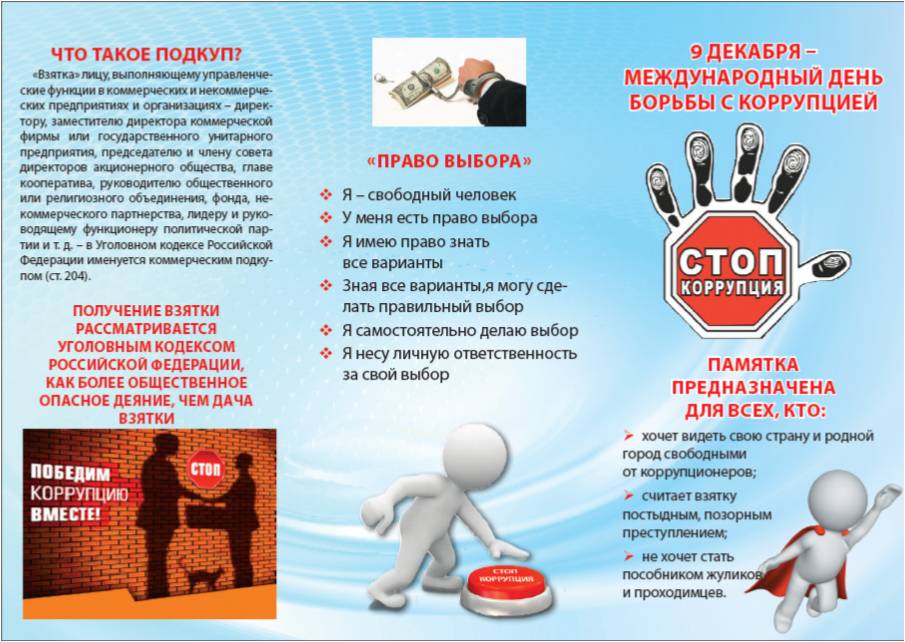 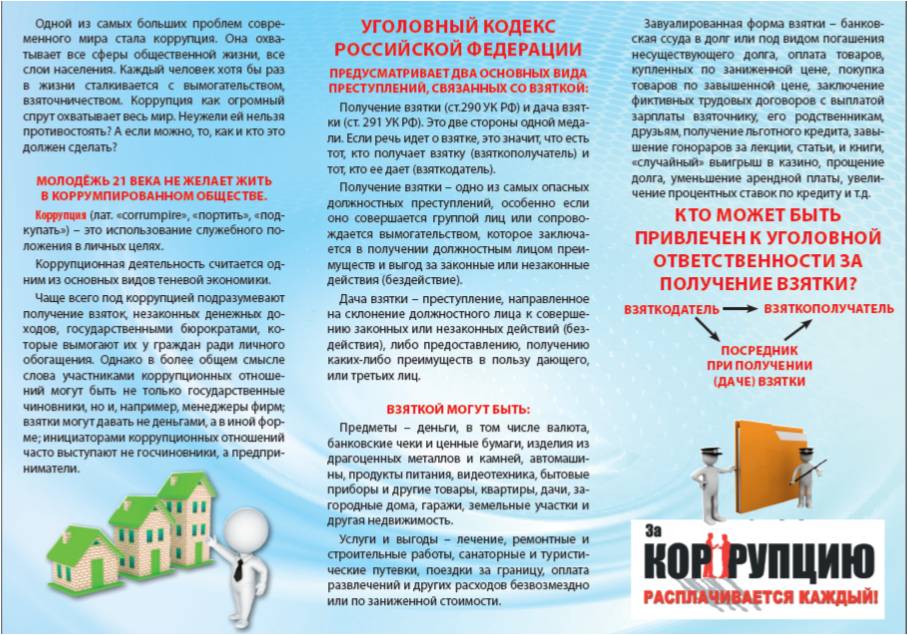 Приложение №1 к постановлению администрации Манойлинского сельского поселения  от 17.07.2018г. № 70  "Об исполнении бюджета Манойлинского сельского поселения за 1 полугодие 2018 года"Приложение №1 к постановлению администрации Манойлинского сельского поселения  от 17.07.2018г. № 70  "Об исполнении бюджета Манойлинского сельского поселения за 1 полугодие 2018 года"Приложение №1 к постановлению администрации Манойлинского сельского поселения  от 17.07.2018г. № 70  "Об исполнении бюджета Манойлинского сельского поселения за 1 полугодие 2018 года"                               Поступление доходов в бюджет поселения за 1 полугодие 2018 года                                Поступление доходов в бюджет поселения за 1 полугодие 2018 года                                Поступление доходов в бюджет поселения за 1 полугодие 2018 года                                Поступление доходов в бюджет поселения за 1 полугодие 2018 года                                Поступление доходов в бюджет поселения за 1 полугодие 2018 года                                Поступление доходов в бюджет поселения за 1 полугодие 2018 года тыс. рублейКод бюджетной классификацииНаименованиеПлан на годУточн. план за 1 полугодие   2018 годаИсполнение за  1полугодие 2018г.% исполнения гр5:гр4000 1 00 00000 00 0000 000ДОХОДЫ2445,91321,6545,841000 1 01 00000 00 0000 000Налоги на прибыль, доходы1020,0510,0287,456000 1 01 02010011 0000 110Налог на доходы физ.лиц1020,0510,0287,456000 1 01 02030013 0000 110Налог на доходы физ.лиц0,00,00,0-000 103 00000 00 0000 000Налоги на товары (работы, услуги), реализуемые на территории РФ22,111,110,897000 103 02230 01 0000 110Доходы от уплаты акцизов на дизельное топливо, подлежащие распределению в консолидированные бюджеты субъектов РФ7,33,74,7128000 103 02240 01 0000 110Доходы от уплаты акцизов на моторные масла для дизельных и (или) карбюраторных (инжекторных) двигателейна, подлежащие распределению в консолидированные бюджеты субъектов РФ0,10,10,035000 103 02250 01 0000 110Доходы от уплаты акцизов на автомобильный бензин, подлежащие распределению в консолидированные бюджеты субъектов РФ16,08,07,188000 103 02260 01 0000 110Доходы от уплаты акцизов на прямогонный бензин, подлежащие распределению в консолидированные бюджеты субъектов РФ-1,3-0,7-1,0150000 1 05 00000 00 0000 000Налоги на совокупный доход155,0155,0132,285000 1 05 03000 01 0000 110Единый сельскохозяйственный налог155,0155,0131,085000 1 05 03010 01 2100 110Единый сельскохозяйственный налог0,00,01,3-000 1 06 01030 10 0000 110Налог на имущество физических лиц, взимаемый по ставкам, применяемым к объектам налогооблажения, расположенным в границах поселений53,823,09,843000 1 06 01030 10 1000 110Налог на имущество физических лиц, взимаемый по ставкам, применяемым к объектам налогооблажения, расположенным в границах поселений52,022,09,342000 1 06 01030 10 2100 110Налог на имущество физических лиц, взимаемый по ставкам, применяемым к объектам налогооблажения, расположенным в границах поселений1,81,00,548000 1 06 06 00000 00 000 00Земельный налог992,0518,097,819000 1 06 06033 10 1000 110Земельный налог с огранизаций, обладающих земельным участком, расположенным в границах сельских поселений81,060,040,768000 1 06 06033 10 2100 110Земельный налог с огранизаций, обладающих земельным участком, расположенным в границах сельских поселений5,02,00,525000 1 06 06043 10 1000 110Земельный налог с физических лиц, обладающих земельным участком, расположенным в границах сельских поселений900,0450,051,111000 1 06 06043 10 2100 110Земельный налог с физических лиц, обладающих земельным участком, расположенным в границах сельских поселений6,06,05,5092000 1 08 00000 00 0000 000Государственная пошлина 5,03,00,827000 1 08 04020 01 0000 110Государственная пошлина за совершение нотариальных действий должностными лицами органов местного самоуправления, уполномоченными в соответствии с законодательными актами РФ на совершение нотариальных действий5,03,00,827000 1 11 00000000000 000Доходы от использования имущества, находящегося в государственной и муниципальной собственности173,086,56,07000  1 11 05025 10 0000 120Доходы, получаемые в виде арендной платы за земельные участки, а также средства от продажи права на заключение договоров аренды за земли, находящиеся в собственности сельских поселений( за исключением земельных участков муниципальных бюджетных и автономных учреждений)149,074,50,00000 1 11 05035 10 0000 120Доходы от сдачи в аренду имущества, находящегося в оперативном управлении органов управления поселений и созданных ими учреждений (за исключением имущества муниц. Бюджетных и автономных учреждений)24,012,06,050000 1 16 00000 00 000 000Штрафы, санкции, возмещение ущерба25,015,01,07000 1 16 510400 20 000 140Денежные взыскания (штрафы), установленные законами субъектов Российской Федерации за несоблюдение муниципальных правовых актов, зачисляемые в бюджеты поселений25,015,01,07БЕЗВОЗМЕЗДНЫЕ ПОСТУПЛЕНИЯ3765,82482,51145,646Безвозмездные поступления от других бюджетов бюджетной системы РФ3765,82482,51145,646Дотации от других бюджетов бюджетной системы РФ1832,01209,5622,551000 2 02 15001 10 0000151Дотации бюджетам поселений на выравнивание бюджетной обеспеченности1245,0622,5622,5100000 2 02 15002 10 0000151Дотации бюджетам сельских поселений на поддержку мер по обеспечению сбалансированности бюджетов 587,0587,00,00Субвенции от других бюджетов бюджетной системы РФ69,668,869,1100000 2 02 03015 10 0000 151 субвенция бюджетам поселений на осуществление первичного воинского учета на территориях, где отсутствуют военные комиссариаты67,567,567,5100000 2 02 03024 10 0000 151субвенция на реализацию Закона Волгоградской области от 04.08.2006г. № 1274-ОД "О наделении органов местного самоуправления муниципальных образований в Волгоградской области государственными полномочиями по созданию, исполнению функций и организации деятельности административных комиссий муниципальных образований"2,11,31,6123Субсидии1434,5774,5239,131000 202 49999 10 0000 151Прочие межбюджетные трансферты, передаваемые бюджетам сельских поселений1434,5774,5239,131Межбюджетные трансферты429,7429,7214,950000 202 40014 10 0000 151Межбюджетные трансферты,передаваемые бюджетам поселений из бюджетов муниципальных районов на осуществление части полномочий по решению вопросов местного значения в соответствии с заключенными соглашениями429,7429,7214,950ИТОГО ДОХОДОВ6211,73804,11691,444Глава Манойлинского сельского поселения                                                                                                                 С.В. Литвиненко Глава Манойлинского сельского поселения                                                                                                                 С.В. Литвиненко Глава Манойлинского сельского поселения                                                                                                                 С.В. Литвиненко Глава Манойлинского сельского поселения                                                                                                                 С.В. Литвиненко Глава Манойлинского сельского поселения                                                                                                                 С.В. Литвиненко Глава Манойлинского сельского поселения                                                                                                                 С.В. Литвиненко Приложение №2 к постановлению администрации Манойлинского сельского поселения  от 17.07.2018г. № 70 "Об исполнении бюджета Манойлинского сельского поселения за 1 полугодие 2018 года"Приложение №2 к постановлению администрации Манойлинского сельского поселения  от 17.07.2018г. № 70 "Об исполнении бюджета Манойлинского сельского поселения за 1 полугодие 2018 года"Приложение №2 к постановлению администрации Манойлинского сельского поселения  от 17.07.2018г. № 70 "Об исполнении бюджета Манойлинского сельского поселения за 1 полугодие 2018 года"Приложение №2 к постановлению администрации Манойлинского сельского поселения  от 17.07.2018г. № 70 "Об исполнении бюджета Манойлинского сельского поселения за 1 полугодие 2018 года"Приложение №2 к постановлению администрации Манойлинского сельского поселения  от 17.07.2018г. № 70 "Об исполнении бюджета Манойлинского сельского поселения за 1 полугодие 2018 года"Приложение №2 к постановлению администрации Манойлинского сельского поселения  от 17.07.2018г. № 70 "Об исполнении бюджета Манойлинского сельского поселения за 1 полугодие 2018 года"Приложение №2 к постановлению администрации Манойлинского сельского поселения  от 17.07.2018г. № 70 "Об исполнении бюджета Манойлинского сельского поселения за 1 полугодие 2018 года"Приложение №2 к постановлению администрации Манойлинского сельского поселения  от 17.07.2018г. № 70 "Об исполнении бюджета Манойлинского сельского поселения за 1 полугодие 2018 года"Приложение №2 к постановлению администрации Манойлинского сельского поселения  от 17.07.2018г. № 70 "Об исполнении бюджета Манойлинского сельского поселения за 1 полугодие 2018 года"Распределение расходов бюджета поселения за 1 полугодие 2018 года
по разделам и подразделам функциональной классификации расходов
бюджетов Российской ФедерацииРаспределение расходов бюджета поселения за 1 полугодие 2018 года
по разделам и подразделам функциональной классификации расходов
бюджетов Российской ФедерацииРаспределение расходов бюджета поселения за 1 полугодие 2018 года
по разделам и подразделам функциональной классификации расходов
бюджетов Российской Федерациитыс. руб.КодНаименование План на 2018г.Уточненный план за 1 полугодие 2018 годаИсполнение за 1 полдугодие  2018 года% исполнения гр5:гр41234560100Общегосударственные вопросы4013,22559,81435,4560102Функционирование высшего должностного лица органа местного само-управления697,0348,5257,3740104Функционирование местной администрации2862,31857,21039,4560104Перечисление на выполн. передав. полномочий1,01,00,000106Обеспечение деятельности финансовых, налоговых и таможенных органов и органов финансово(финансово-бюджетного ) надзора18,29,10,000107Обеспечение проведения выборов и референдумов83,70,00,0-0111Резервные фонды5,00,00,0-0113Другие общегосударственные вопросы346,0344,0138,8400200Национальная оборона67,540,421,6530203Мобилизационная и вневойсковая подготовка67,540,421,6530300Национальная безопасность и правоохранительная деятельность31,020,00,0-0309Защита населения и территории от чрезвычайных ситуаций природного и техногенного характера, гражданская оборона11,00,00,0-0310Обеспечение пожарной безопасности20,020,00,000400Национальная экономика327,5240,452,9220409Дорожное хозяйство327,5240,452,9220500Жилищно-коммунальное хозяйство1086,2885,2255,479,50502Коммунальное хозяйство304,7304,729,09,50502Коммунальное хозяйство304,7304,729,0100503Благоустройство656,5455,5172,870,00503Благоустройство656,5455,5172,8380505Другие вопросы в области жилищно-коммунального хозяйства125,0125,053,7430700Образование20,07,06,7960707Молодежная политика и оздоровление детей20,07,06,7960800Культура и кинематография 2173,21961,81070,2550801Культура 2173,21961,81070,2551000Социальная политика28,415,812,3781001Пенсионное обеспечение28,415,812,3781101Физкультура и спорт25,018,56,8371101Физкультура и спорт25,018,56,837ВСЕГО РАСХОДОВ7771,95748,92861,250Глава МанойлинскогоГлава Манойлинскогосельского поселениясельского поселенияС.В. ЛитвиненкоС.В. ЛитвиненкоПриложение № 3 к постановлению администрации Манойлинского сельского поселения   от 17.07.2018г. № 70  "Об исполнении бюджета Манойлинского сельского поселения за 1 полугодие 2018 года»Приложение № 3 к постановлению администрации Манойлинского сельского поселения   от 17.07.2018г. № 70  "Об исполнении бюджета Манойлинского сельского поселения за 1 полугодие 2018 года»Приложение № 3 к постановлению администрации Манойлинского сельского поселения   от 17.07.2018г. № 70  "Об исполнении бюджета Манойлинского сельского поселения за 1 полугодие 2018 года»Приложение № 3 к постановлению администрации Манойлинского сельского поселения   от 17.07.2018г. № 70  "Об исполнении бюджета Манойлинского сельского поселения за 1 полугодие 2018 года»Приложение № 3 к постановлению администрации Манойлинского сельского поселения   от 17.07.2018г. № 70  "Об исполнении бюджета Манойлинского сельского поселения за 1 полугодие 2018 года»Приложение № 3 к постановлению администрации Манойлинского сельского поселения   от 17.07.2018г. № 70  "Об исполнении бюджета Манойлинского сельского поселения за 1 полугодие 2018 года»Распределение бюджетных ассигнований по разделам и подразделам, целевым статьям и видам расходов классификации расходов бюджета поселения за 1 полугодие  2018 годаРаспределение бюджетных ассигнований по разделам и подразделам, целевым статьям и видам расходов классификации расходов бюджета поселения за 1 полугодие  2018 годаРаспределение бюджетных ассигнований по разделам и подразделам, целевым статьям и видам расходов классификации расходов бюджета поселения за 1 полугодие  2018 годаРаспределение бюджетных ассигнований по разделам и подразделам, целевым статьям и видам расходов классификации расходов бюджета поселения за 1 полугодие  2018 годаРаспределение бюджетных ассигнований по разделам и подразделам, целевым статьям и видам расходов классификации расходов бюджета поселения за 1 полугодие  2018 годаРаспределение бюджетных ассигнований по разделам и подразделам, целевым статьям и видам расходов классификации расходов бюджета поселения за 1 полугодие  2018 годаРаспределение бюджетных ассигнований по разделам и подразделам, целевым статьям и видам расходов классификации расходов бюджета поселения за 1 полугодие  2018 годаРаспределение бюджетных ассигнований по разделам и подразделам, целевым статьям и видам расходов классификации расходов бюджета поселения за 1 полугодие  2018 годаРаспределение бюджетных ассигнований по разделам и подразделам, целевым статьям и видам расходов классификации расходов бюджета поселения за 1 полугодие  2018 годатыс. руб.НаименованиеРазделПодразделЦСРВид расходов План на 2018 годУточненный план на  1 полугодие 2018 годаИсполнение за 1 полугодие 2018 года% исполнения 123456789ОБЩЕГОСУДАРСТВЕННЫЕ ВОПРОСЫ014013,22559,81435,556Функционирование высшего должностного лица субъекта Российской Федерации и муниципального образования0102697,0348,5257,374Непрограммные расходы муниципальных органов01029000000000697,0348,5257,374Глава муниципального образования01029000000030697,0348,5257,374 Расходы на выплаты персоналу государственных (муниципальных) органов 01029000000030120697,0348,5257,374Функционирование Правительства РФ, высших органов исполнительной власти субъектов РФ, местных администраций01042863,31858,21039,456Непрограммные расходы муниципальных органов010490000000002863,31858,21039,456Обеспечение деятельности муниципальных органов010490000000102274,21269,71038,182 Расходы на выплаты персоналу государственных (муниципальных) органов 010490000000101201802,0901,0789,988Прочая закупка товаров, работ и услуг01049000000010244466,8365,0246,868Уплата налога на имущество организаций и земельного налога010499000800108511,41,30,646Уплата прочих налогов, сборов 010490000000108523,01,40,640Иные межбюджетные трансферты010490000000105401,01,00,325Субвенция по административной комиссии010490000700102,11,51,385Прочая закупка товаров, работ и услуг010490000700102442,11,51,385Дотация на поддержку мер по обеспечению сбалансированности местных бюджетов бюджетам муниципальных образований01049000071160244587,0587,00,00Прочая закупка товаров, работ и услуг01049000071160244587,0587,00,00Обеспечение деятельности финансовых, налоговых и таможенных органов и органов финансово (финансово- бюджетного) надзора010618,29,10,00Непрограммные расходы муниципальных органов0106900000000018,29,10,00Иные межбюджетные трансферты0106900000002018,29,10,00Межбюджетные трансферты0106900000002054018,29,10,00Обеспечение проведения выборов и референдумов 01 07        83,7   0,00,0-Выборы в Представительные органы010799 0 00 00 700880        41,8   0,00,0-Выборы в Исполнительные органы010799 0 00 00 600880        41,8   0,00,0-Резервные фонды01115,00,00,0-Непрограммные расходы муниципальных органов011199000000005,00,00,0-Резервные фонды местных администраций011199000800205,00,00,0-Резервные средства011199000800208705,00,00,0-Другие общегосударственные вопросы0113346,0344,0138,840Непрограммные расходы муниципальных органов0113990000000346,0344,0138,840Оценка недвижимости, признание прав и регулирование отношений по государственной и муниципальной собственности0113990000003060,060,00,00Прочая закупка товаров, работ и услуг0113990000003024460,060,00,00Выполнение других обязательств государства01139900000180161,0161,0108,868Прочая закупка товаров, работ и услуг01139900000180244161,0161,0108,868Выполнение других обязательств государства01139900000180120,0120,030,025Исполнение судебных актов Российской Федерации и мировых соглашений по возмещению причиненного вреда01139900000180831120,0120,030,025Выполнение других обязательств государства011399000001803,01,00,00Уплата прочих налогов, сборов 011399000001808523,01,00,00Уплата иных платежей011399000001808532,02,00,00НАЦИОНАЛЬНАЯ ОБОРОНА0267,540,421,653Мобилизационная и вневойсковая подготовка020367,540,421,653Непрограммные расходы муниципальных органов0203990000000067,540,421,653Субвенция на осуществление первичного воинского учета на территориях, где отсутствуют военные комиссариаты0203990005118067,540,421,5753 Расходы на выплаты персоналу государственных (муниципальных) органов 0203990005118012062,738,520,754Прочая закупка товаров, работ и услуг020399000511802444,81,90,946НАЦИОНАЛЬНАЯ БЕЗОПАСНОСТЬ И ПРАВООХРАНИТЕЛЬНАЯ ДЕЯТЕЛЬНОСТЬ0331,020,00,0-Защита населения и территории от чрезвычайных ситуаций природного и техногенного характера, гражданская оборона030911,00,00,0-Муниципальная программа "Профилактика терриризма и экстремизма, а также минимизация и ликвидация последствий проявлений терроризма и экстремизма на территории Манойлинского сельского поселения Клетского муниципального района Волгоградской области на 2017-2019гг." 03  09  020 00 0 1 000           1,0   0,00,0-Прочая закупка товаров, работ и услуг 03  09  020 00 0 1 000        244             1,0   0,00,0-Непрограммные расходы муниципальных органов0309990000000010,00,00,00Защита населения и территории от ЧС природного и техногенного характера0309990000004010,00,00,0-Прочая закупка товаров, работ и услуг0309990000004024410,00,00,0-Обеспечение пожарной безопасности031020,020,00,00Непрограммные расходы муниципальных органов0310990000000020,020,00,00Обеспечение пожарной безопасности0310990000006020,020,00,00Прочая закупка товаров, работ и услуг0310990000006024420,020,00,00НАЦИОНАЛЬНАЯ ЭКОНОМИКА04327,5240,452,922Дорожное хозяйство0409327,5240,452,922 Муниципальная  программа "Комплексное благоустройство территории Манойлинского сельского поселения 
на 2017 год и на плановый период 2018 и 2019 годов" 04090100001050235,0170,052,931Прочая закупка товаров, работ и услуг04090100001050244235,0170,052,931Дорожное хозяйство (дорожные фонды)0409990000008092,570,40,00Непрограммные расходы муниципальных органов0409990000000092,570,40,00Поддержка дорожного хозяйства0409990000008092,570,40,00Прочая закупка товаров, работ и услуг0409990000008024492,570,40,00ЖИЛИЩНО-КОММУНАЛЬНОЕ ХОЗЯЙСТВО05961,2760,2201,827Коммунальное хозяйство0502304,7304,729,010Непрограммные расходы муниципальных органов05029900000000304,7304,729,010На организацию ЖКХ05029900001220304,7304,729,010Прочая закупка товаров, работ и услуг05029900001220244304,7304,729,010Благоустройство0503656,5455,5172,838 Муниципальная  программа "Комплексное благоустройство территории Манойлинского сельского поселения 
на 2017 год и на плановый период 2018 и 2019 годов
" 050301000001000590,0389,0172,844 Уличное освещение  050301000001010244170,084,058,169Прочая закупка товаров, работ и услуг050301000001010244170,084,058,169 Организация и содержание мест захоронения  0503010000103045,045,02,55Прочая закупка товаров, работ и услуг0503010000103024445,045,02,55 Прочие мероприятия по благоустройству городских округов и поселений  05030100001040372,0260,0112,343Прочая закупка товаров, работ и услуг05030100001040244372,0260,0112,343Уплата прочих налогов, сборов 050301000010408523,00,00,0- На организационные вопросы местного значения  05  03 9900000230        66,5   66,50,00Прочая закупка товаров, работ и услуг 05  03 9900000230244        66,5   66,50,00Другие вопросы в области жилищно-коммунального хозяйства0505990000122012512553,743Фонд оплаты труда государственных (муниципальных) органов050599000012201219696,042,044Взносы по обязательному социальному страхованию на выплаты денежного содержания и иные выплаты работникам государственных (муниципальных) органов050599000012201292929,011,740ОБРАЗОВАНИЕ0720,07,06,796Мероприятия по молодежной политике070720,07,06,796Непрограммные расходы муниципальных органов0707990000000020,07,06,796Проведение мероприятий для детей и молодежи0707990000013020,07,06,796Прочая закупка товаров, работ и услуг0707990000013024420,07,06,796Культура и кинематография082173,21961,81070,255Непрограммные расходы муниципальных органов.080199000000002173,21961,81070,255Обеспечение деятельности подведомственных учреждений. Клубы.08019900000140   1 967,4    1 842,4   1026,856 Расходы на выплаты персоналу казенных учреждений  08  01 9900000140       110         596,0       596,0   290,449Прочая закупка товаров, работ и услуг 08  01 9900000140       244      1 370,4    1 245,4   736,559 Уплата прочих налогов, сборов  08019900000140      852          1,0           1,0   0,00 Обеспечение деятельности подведомственных учреждений. Библиотеки.  08  01 9900000150      202,8       117,4   42,0336 Расходы на выплаты персоналу казенных учреждений  08  01 9900000150       110           78,7         78,7   34,043Прочая закупка товаров, работ и услуг 08  01 9900000150       244         124,1         38,7   8,021 Уплата налогов и сборов органами государственной власти и казенными учреждениями  08  01 9900080010          3,0           2,0   1,364 Иные бюджетные ассигнования. Уплата налога на имущество организаций и земельного налога  08  01 9900080010       851             3,0           2,0   1,364Социальная политика1028,415,812,378Пенсионное обеспечение100128,415,812,378Непрограммные расходы муниципальных органов.1001990000000028,415,812,378Доплаты к пенсиям гос. служащих субъекта РФ и муниципальных служащих1001990001001028,415,812,378Социальное обеспечение и иные выплаты населению1001990001001031228,415,84,931ФИЗИЧЕСКАЯ КУЛЬТУРА И СПОРТ1125,018,56,837Физическая культура110125,018,56,837Непрограммные расходы муниципальных органов1101990000000025,018,56,837Мероприятия в области спорта и физической культуры1101990000017025,018,56,837Прочая закупка товаров, работ и услуг1101990000017024425,018,56,837ВСЕГО7771,95748,92861,250Глава Манойлинского сельского поселенияС.В. Литвиненко С.В. Литвиненко Приложение № 4 к постановлению администрации Манойлинского сельского поселения   от 17.07.2018г. № 70    "Об исполнении бюджета Манойлинского сельского поселения за 1 полугодие 2018 года»Приложение № 4 к постановлению администрации Манойлинского сельского поселения   от 17.07.2018г. № 70    "Об исполнении бюджета Манойлинского сельского поселения за 1 полугодие 2018 года»Приложение № 4 к постановлению администрации Манойлинского сельского поселения   от 17.07.2018г. № 70    "Об исполнении бюджета Манойлинского сельского поселения за 1 полугодие 2018 года»Приложение № 4 к постановлению администрации Манойлинского сельского поселения   от 17.07.2018г. № 70    "Об исполнении бюджета Манойлинского сельского поселения за 1 полугодие 2018 года»Приложение № 4 к постановлению администрации Манойлинского сельского поселения   от 17.07.2018г. № 70    "Об исполнении бюджета Манойлинского сельского поселения за 1 полугодие 2018 года»Приложение № 4 к постановлению администрации Манойлинского сельского поселения   от 17.07.2018г. № 70    "Об исполнении бюджета Манойлинского сельского поселения за 1 полугодие 2018 года»Ведомственная структура расходов бюджета поселения за 1 полугодие 2018 годаВедомственная структура расходов бюджета поселения за 1 полугодие 2018 годаВедомственная структура расходов бюджета поселения за 1 полугодие 2018 годаВедомственная структура расходов бюджета поселения за 1 полугодие 2018 годаВедомственная структура расходов бюджета поселения за 1 полугодие 2018 годаВедомственная структура расходов бюджета поселения за 1 полугодие 2018 годаВедомственная структура расходов бюджета поселения за 1 полугодие 2018 годатыс. руб.НаименованиеКод ведомстваРазделПодразделЦСРВид расходов План на 2018 годУточненный план на   1 полугодие 2018 годаИсполнение за 1 полугодие 2018 года% исполнения 12345678910ОБЩЕГОСУДАРСТВЕННЫЕ ВОПРОСЫ947014013,22559,81435,456Функционирование высшего должностного лица субъекта Российской Федерации и муниципального образования9470102697,0348,5257,374Непрограммные расходы муниципальных органов94701029000000000697,0348,5257,374Глава муниципального образования94701029000000030697,0348,5257,374 Расходы на выплаты персоналу государственных (муниципальных) органов 94701029000000030120697,0348,5257,374Функционирование Правительства РФ, высших органов исполнительной власти субъектов РФ, местных администраций94701042863,31858,21039,356Непрограммные расходы муниципальных органов947010490000000002861,91856,91038,856Обеспечение деятельности муниципальных органов947010490000000102272,81268,41037,582 Расходы на выплаты персоналу государственных (муниципальных) органов 947010490000000101201802,0901,0789,988 Иные выплаты персоналу государственных (муниципальных) органов, за исключением фонда оплаты труда 947010490000000101220,00,00,0-Прочая закупка товаров, работ и услуг94701049000000010244466,8365,0246,868Уплата налога на имущество организаций и земельного налога947010499000800108511,41,30,644Уплата прочих налогов, сборов и иных платежей947010490000000108523,01,40,640Иные межбюджетные трансферты947010490000000105401,01,00,224Субвенция по административной комиссии947010490000700102,11,51,385Прочая закупка товаров, работ и услуг947010490000700102442,11,51,385Дотация на поддержку мер по обеспечению сбалансированности местных бюджетов бюджетам муниципальных образований94701049000071160244587,0587,00,00Прочая закупка товаров, работ и услуг94701049000071160244587,0587,00,00Обеспечение деятельности финансовых, налоговых и таможенных органов и органов финансово (финансово- бюджетного) надзора947010618,29,10,00Непрограммные расходы муниципальных органов9470106900000000018,29,10,00,0Иные межбюджетные трансферты9470106900000002018,29,10,00Межбюджтеные трансферты9470106900000002054018,29,10,00Обеспечение проведения выборов и референдумов947 01 07     83,7   0,00,0-Выборы в Представительные органы947010799 0 00 00 700880     41,8   0,00,0-Выборы в Исполнительные органы947010799 0 00 00 600880     41,8   0,00,0-Резервные фонды94701115,00,00,0-Непрограммные расходы муниципальных органов947011199000000005,00,00,0-Резервные фонды местных администраций947011199000800205,00,00,0-Резервные средства947011199000800208705,00,00,0-Другие общегосударственные вопросы9470113346,0344,0138,840Непрограммные расходы муниципальных органов94701139900000000346,0344,0138,840Оценка недвижимости, признание прав и регулирование отношений по государственной и муниципальной собственности9470113990000003060,060,00,00Прочая закупка товаров, работ и услуг9470113990000003024460,060,00,00Выполнение других обязательств государства94701139900000180161,0161,0108,868Прочая закупка товаров, работ и услуг94701139900000180244161,0161,0108,868Выполнение других обязательств государства94701139900000180120,0120,030,025Исполнение судебных актов Российской Федерации и мировых соглашений по возмещению причиненного вреда94701139900000180831120,0120,030,025Выполнение других обязательств государства947011399000001803,01,00,00Уплата прочих налогов, сборов 947011399000001808523,01,00,00Уплата иных платежей947011399000001808532,02,00,00НАЦИОНАЛЬНАЯ ОБОРОНА9470267,540,421,653Мобилизационная и вневойсковая подготовка947020367,540,421,653Непрограммные расходы муниципальных органов9470203990000000067,540,421,653Субвенция на осуществление первичного воинского учета на территориях, где отсутствуют военные комиссариаты9470203990005118067,540,421,653 Расходы на выплаты персоналу государственных (муниципальных) органов 9470203990005118012062,738,520,754Прочая закупка товаров, работ и услуг947020399000511802444,81,90,9-НАЦИОНАЛЬНАЯ БЕЗОПАСНОСТЬ И ПРАВООХРАНИТЕЛЬНАЯ ДЕЯТЕЛЬНОСТЬ9470331,020,00,0-Защита населения и территории от чрезвычайных ситуаций природного и техногенного характера, гражданская оборона947030911,00,00,0-Муниципальная программа "Профилактика терриризма и экстремизма, а также минимизация и ликвидация последствий проявлений терроризма и экстремизма на территории Манойлинского сельского поселения Клетского муниципального района Волгоградской области на 2017-2019гг."947 03  09 0200001000       1,0   0,00,0-Прочая закупка товаров, работ и услуг947 03  09  020 00 0 1 000      244          1,0   0,00,0-Непрограммные расходы муниципальных органов9470309990000000010,00,00,00Защита населения и территории от чрезвычайных ситуаций природного и техногенного характера9470309990000004010,00,00,0-Прочая закупка товаров, работ и услуг9470309990000004024410,00,00,0-Обеспечение пожарной безопасности947031020,020,00,00Непрограммные расходы муниципальных органов9470310990000000020,020,00,00Прочая закупка товаров, работ и услуг9470310990000006024420,020,00,00НАЦИОНАЛЬНАЯ ЭКОНОМИКА94704327,5240,452,922Дорожное хозяйство9470409327,5240,452,922 Муниципальная  программа "Комплексное благоустройство территории Манойлинского сельского поселения 
на 2017 год и на плановый период 2018 и 2019 годов
" 94704090100001050235,0170,052,931Прочая закупка товаров, работ и услуг94704090100001050244235,0170,052,931Дорожное хозяйство (дорожные фонды)9470409990000008092,570,40,00Непрограммные расходы муниципальных органов9470409990000000092,570,40,00Поддержка дорожного хозяйства9470409990000008092,570,40,00Прочая закупка товаров, работ и услуг9470409990000008024492,570,40,00ЖИЛИЩНО-КОММУНАЛЬНОЕ ХОЗЯЙСТВО94705961,2760,2201,827Коммунальное хозяйство9470502304,7304,729,010Непрограммные расходы муниципальных органов94705029900000000304,7304,729,010На организацию ЖКХ94705029900001220304,7304,729,010Прочая закупка товаров, работ и услуг94705029900001220244304,7304,729,010Благоустройство9470503656,5455,5172,838 Муниципальная  программа "Комплексное благоустройство территории Манойлинского сельского поселения 
на 2017 год и на плановый период 2018 и 2019 годов
" 94705030100001000590,0389,0172,844 Уличное освещение  94705030100001010244170,084,058,169Прочая закупка товаров, работ и услуг94705030100001010244170,084,058,169 Организация и содержание мест захоронения  9470503010000103045,045,02,55Прочая закупка товаров, работ и услуг9470503010000103024445,045,02,55 Прочие мероприятия по благоустройству городских округов и поселений  94705030100001040372,0260,0112,343Прочая закупка товаров, работ и услуг94705030100001040244372,0260,0112,343Уплата прочих налогов, сборов 947050301000010408523,00,00,0-Непрограммные расходы муниципальных органов9470503990000000066,566,50,00На организацию вопросов местного значения9470503990000023066,566,50,00Прочая закупка товаров, работ и услуг9470503990000023024466,566,50,00Другие вопросы в области жилищно-коммунального хозяйства9470505990000122012512553,743Фонд оплаты труда государственных (муниципальных) органов947050599000012201219696,042,044Взносы по обязательному социальному страхованию на выплаты денежного содержания и иные выплаты работникам государственных (муниципальных) органов947050599000012201292929,011,740ОБРАЗОВАНИЕ9470720,07,06,796Мероприятия по молодежной политике947070720,07,06,796Непрограммные расходы муниципальных органов9470707990000000020,07,06,796Проведение мероприятий для детей и молодежи9470707990000013020,07,06,796Прочая закупка товаров, работ и услуг9470707990000013024420,07,06,796Культура и кинематография947082173,21961,81070,155Непрограммные расходы муниципальных органов.947080199000000002173,21961,81070,155Обеспечение деятельности подведомственных учреждений. Клубы.947080199000001401967,41842,41026,856 Расходы на выплаты персоналу казенных учреждений 94708019900000140110596,0596,0290,449Прочая закупка товаров, работ и услуг947080199000001402441370,41245,4736,559 Уплата прочих налогов, сборов  947080199000001408521,01,00,00 Обеспечение деятельности подведомственных учреждений. Библиотеки. 94708019900000150202,8117,442,036 Расходы на выплаты персоналу казенных учреждений 9470801990000015011078,778,734,043Прочая закупка товаров, работ и услуг94708019900000150244124,138,78,021 Уплата налогов и сборов органами государственной власти и казенными учреждениями 947080199000800103,02,01,364 Иные бюджетные ассигнования. Уплата налога на имущество организаций и земельного налога 947080199000800108513,02,01,364Социальная политика9471028,415,812,378Пенсионное обеспечение947100128,415,812,378Непрограммные расходы муниципальных органов.9471001990000000028,415,812,378Доплаты к пенсиям гос. служащих субъекта РФ и муниципальных служащих9471001990001001028,415,812,378Социальное обеспечение и иные выплаты населению9471001990001001031228,415,812,378ФИЗИЧЕСКАЯ КУЛЬТУРА И СПОРТ9471125,018,56,837Физическая культура947110125,018,56,837Непрограммные расходы муниципальных органов9471101990000000025,018,56,837Мероприятия в области спорта и физической культуры9471101990000017025,018,56,837Прочая закупка товаров, работ и услуг9471101990000017024425,018,56,837ВСЕГО7771,95748,92861,250Глава Манойлинского сельского поселенияС.В. Литвиненко С.В. Литвиненко Приложение № 5Приложение № 5к постановлению главык постановлению главыМанойлинского сельского поселения Манойлинского сельского поселения от 17.07.2018г. № 70 "Об исполнении бюджета Манойлинского сельского поселения за 1 полугодие 2018 года»Информация о численности муниципальных служащих органов местного самоуправления  за  1 полугодие 2018 годаИнформация о численности муниципальных служащих органов местного самоуправления  за  1 полугодие 2018 годаИнформация о численности муниципальных служащих органов местного самоуправления  за  1 полугодие 2018 годаИнформация о численности муниципальных служащих органов местного самоуправления  за  1 полугодие 2018 годаИнформация о численности муниципальных служащих органов местного самоуправления  за  1 полугодие 2018 годаНаименованиеПлан                  (численность, чел)План                  (численность, чел)План                  (численность, чел)Факт (численность, чел)Количество муниципальных служащих1111Всего1111Глава Манойлинскогосельского поселенияС.В. Литвиненко Приложение № 6Приложение № 6Приложение № 6к постановлению администрации к постановлению администрации к постановлению администрации Манойлинского сельского Манойлинского сельского Манойлинского сельского поселения   от  17.07.2018г. № 70поселения   от  17.07.2018г. № 70"Об исполнении бюджета"Об исполнении бюджетаМанойлинского сельского Манойлинского сельского поселения за 1 полугодие 2018года."поселения за 1 полугодие 2018года."поселения за 1 полугодие 2018года."Источники финансирования дефицита бюджета Манойлинского сельского поселения за  1 полугодие 2018 годаИсточники финансирования дефицита бюджета Манойлинского сельского поселения за  1 полугодие 2018 годаИсточники финансирования дефицита бюджета Манойлинского сельского поселения за  1 полугодие 2018 годаИсточники финансирования дефицита бюджета Манойлинского сельского поселения за  1 полугодие 2018 годаИсточники финансирования дефицита бюджета Манойлинского сельского поселения за  1 полугодие 2018 годаИсточники финансирования дефицита бюджета Манойлинского сельского поселения за  1 полугодие 2018 годаИсточники финансирования дефицита бюджета Манойлинского сельского поселения за  1 полугодие 2018 года№ п/пНаименованиеНаименованиеНаименованиеНаименованиеНаименованиеНаименованиеСумма (тыс.рублей)1Кредиты, полученные от кредитных организацийКредиты, полученные от кредитных организацийКредиты, полученные от кредитных организацийКредиты, полученные от кредитных организацийКредиты, полученные от кредитных организацийКредиты, полученные от кредитных организаций2Муниципальные займы, осуществляемые путем ценных бумагМуниципальные займы, осуществляемые путем ценных бумагМуниципальные займы, осуществляемые путем ценных бумагМуниципальные займы, осуществляемые путем ценных бумагМуниципальные займы, осуществляемые путем ценных бумагМуниципальные займы, осуществляемые путем ценных бумаг3Бюджетные кредитыБюджетные кредитыБюджетные кредитыБюджетные кредитыБюджетные кредитыБюджетные кредиты4Поступления от продажи имущества, находящегося в муниципальной собственностиПоступления от продажи имущества, находящегося в муниципальной собственностиПоступления от продажи имущества, находящегося в муниципальной собственностиПоступления от продажи имущества, находящегося в муниципальной собственностиПоступления от продажи имущества, находящегося в муниципальной собственностиПоступления от продажи имущества, находящегося в муниципальной собственности5Изменение остатков средств на счетахИзменение остатков средств на счетахИзменение остатков средств на счетахИзменение остатков средств на счетахИзменение остатков средств на счетахИзменение остатков средств на счетах1169,96Увеличение прочих остатков денежных средств бюджетов поселений (средства в пути)Увеличение прочих остатков денежных средств бюджетов поселений (средства в пути)Увеличение прочих остатков денежных средств бюджетов поселений (средства в пути)Увеличение прочих остатков денежных средств бюджетов поселений (средства в пути)Увеличение прочих остатков денежных средств бюджетов поселений (средства в пути)Увеличение прочих остатков денежных средств бюджетов поселений (средства в пути)Итого источников финансирования дефицита бюджетаИтого источников финансирования дефицита бюджетаИтого источников финансирования дефицита бюджетаИтого источников финансирования дефицита бюджетаИтого источников финансирования дефицита бюджетаИтого источников финансирования дефицита бюджета1169,9Глава МанойлинскогоГлава МанойлинскогоГлава Манойлинскогосельского поселениясельского поселениясельского поселенияС.В. ЛитвиненкоПриложение № 7Приложение № 7Приложение № 7к постановлению администрации Манойлинского сельского поселения от  17.07.2018г. № 70 "Об исполнении бюджета Манойлинского сельского поселения за 1 полугодие 2018г."  к постановлению администрации Манойлинского сельского поселения от  17.07.2018г. № 70 "Об исполнении бюджета Манойлинского сельского поселения за 1 полугодие 2018г."  к постановлению администрации Манойлинского сельского поселения от  17.07.2018г. № 70 "Об исполнении бюджета Манойлинского сельского поселения за 1 полугодие 2018г."  к постановлению администрации Манойлинского сельского поселения от  17.07.2018г. № 70 "Об исполнении бюджета Манойлинского сельского поселения за 1 полугодие 2018г."  к постановлению администрации Манойлинского сельского поселения от  17.07.2018г. № 70 "Об исполнении бюджета Манойлинского сельского поселения за 1 полугодие 2018г."  Отчет об исполнении   муниципальных  программ за 1 полугодие 2018 годаОтчет об исполнении   муниципальных  программ за 1 полугодие 2018 годаОтчет об исполнении   муниципальных  программ за 1 полугодие 2018 годаОтчет об исполнении   муниципальных  программ за 1 полугодие 2018 годаОтчет об исполнении   муниципальных  программ за 1 полугодие 2018 годаОтчет об исполнении   муниципальных  программ за 1 полугодие 2018 годаОтчет об исполнении   муниципальных  программ за 1 полугодие 2018 годаОтчет об исполнении   муниципальных  программ за 1 полугодие 2018 годаОтчет об исполнении   муниципальных  программ за 1 полугодие 2018 годатыс. руб.тыс. руб.тыс. руб.тыс. руб.тыс. руб.тыс. руб.тыс. руб.тыс. руб.тыс. руб.Наименование муниципальной программыКод ведомстваРазделПодразделЦСРВид расходовПлан на 1 полугодие 2018 года(уточненные данные)Исполнение за 1 полугодие 2018 года% исполненияНаименование муниципальной программыКод ведомстваРазделПодразделЦСРВид расходовПлан на 1 полугодие 2018 года(уточненные данные)Исполнение за 1 полугодие 2018 года% исполнения12345689 Муниципальная  программа "Комплексное благоустройство территории Манойлинского сельского поселения 
на 2017 год и на плановый период 2018 и 2019 годов
" 947040901 0 0001050200170,052,931,1 Муниципальная  программа "Комплексное благоустройство территории Манойлинского сельского поселения 
на 2017 год и на плановый период 2018 и 2019 годов»
947050301 0 000101020084,058,169,1 Муниципальная  программа "Комплексное благоустройство территории Манойлинского сельского поселения 
на 2017 год и на плановый период 2018 и 2019 годов
" 947050301 0 000103020045,0002,55,4 Муниципальная  программа "Комплексное благоустройство территории Манойлинского сельского поселения 
на 2017 год и на плановый период 2018 и 2019 годов
" 947050301 0 0001040200260,000112,343,2Муниципальная программа "Профилактика терроризма и экстремизма, а также минимизация и ликвидация последствий проявлений терроризма и экстремизма на территории Манойлинского сельского поселения Клетского муниципального района Волгоградской области на 2017-2019гг."947 03  09  020 00 0 1 000 2001,0000,00,0Итого по программе560,0225,740,3Глава Манойлинского сельского поселения                                                         Глава Манойлинского сельского поселения                                                         Глава Манойлинского сельского поселения                                                         Глава Манойлинского сельского поселения                                                         Глава Манойлинского сельского поселения                                                                            С.В. Литвиненко                   С.В. Литвиненко                   С.В. Литвиненко№п/пНаименованиесельскогонаселенного пунктаЧисленность населенияпо состоянию на01.01.2018 г.1х.Манойлин8142х.Майоровский483х.Борисов734х.Терновой130№п.п.НазваниенаселенногопунктаОбъектыобразованияОбъектымедицинскогообслуживанияОбъектыторговлиОбъектыкультурыиотдыхаСпортивныеобъектыОбъектыкультаПрочие объекты1х.МанойлинМКОУ «Манойлинская СШ»Врачебная амбулатория4 магазинаСДК, библиотека-Братская могила советских воинов и героя Советского Союза Манойлова И.А.Кладбище -2Отделение почтовой связи, мастерская бытового обслуживания2х.Майоровский-----Братская могила советских воинов, погибших в период Сталинградской битвы.Кладбище - 1-3х.Терновой-----Кладбище - 1-4х.Борисов-ФАП---Кладбище - 1-Итого1242072№п/пИсточникобразованияотходовСреднегодовая нормаобразования инакопленияСреднегодовая нормаобразования инакопленияПредлагаемые нормыобразования инакопленияПредлагаемые нормыобразования инакопления№п/пИсточникобразованияотходов          Кг    Куб. м           КгКуб. м1. Жилые дома200 на 1 жителя0,9 на 1 жителя3364001513,82Учреждения40 на 1 работника0,2 на 1 работника240010,83Средняя школа 24 на 1учащегося0,12 на 1 учащегося432021,64Продовольственный магазин200 на 1 м.кв. площади0,8 на 1 кв.м площади390001565Фельдшерско-акушерский  пункт120 гр. на 1 посещение0,7 на 1 посещение7242№ п/пНаименование отходаКод по ФККОКласс опасностиМесто размещения отхода1.Ртутные лампы,люминесцентныертутьсодержащиетрубки отработанныеи брак3533010013011           1Вывоз 1 раз/год г. Волжский2.Отходы из жилищнесортированные(исключаякрупногабаритные)9110010001004             3Вывоз на площадку временного хранения3.Мусор от бытовыхпомещенийорганизацийнесортированный(исключаякрупногабаритный)91200401004                4Вывоз на площадку временного хранения4.Отходы (мусор) отуборки территориии помещенийобъектов оптово-розничной торговлипродовольственнымитоварами91201100010055Вывоз на площадку временного хранения5.Отходы (мусор) отуборки территориии помещенийучебно-воспитательныхучреждений91201300010055Вывоз на площадку временного хранения6.Полиэтиленовая тараповрежденная57102903139955Ежегодная передачаотходов предприятиям,имеющимсоответствующий видлицензии	7.Отходы полиэтиленав виде пленки57102902019955Ежегодная передачаотходов предприятиям,имеющим соответствующий видлицензии8. Стеклянный бойнезагрязненный31400802019955Ежегодная передачаотходов предприятиям,(исключая бойстекла электронно-лучевых трубок илюминесцентныхламп)	имеющимсоответствующий видлицензии9.Лом черныхметалловнесортированный35130100019955Ежегодная передачаотходов предприятиям,имеющимсоответствующий видлицензии10.Тара и упаковка изалюминиянезагрязненная,потерявшаяпотребительскиесвойства и брак35310103139955Ежегодная передачаотходов предприятиям,имеющим соответствующий видлицензии11Отходыупаковочногокартонанезагрязненные18710202010055Ежегодная передачаотходов предприятиям,имеющимсоответствующий видлицензииПриложение №2Приложение №2к решению Совета депутатов Манойлинского сельского поселенияк решению Совета депутатов Манойлинского сельского поселенияк решению Совета депутатов Манойлинского сельского поселения"О бюджете  Манойлинского сельского поселения"О бюджете  Манойлинского сельского поселения"О бюджете  Манойлинского сельского поселения на 2018 г. и на период  до 2020 г. "       №58/3 от   "  20    "декабря  2017 г. на 2018 г. и на период  до 2020 г. "       №58/3 от   "  20    "декабря  2017 г. на 2018 г. и на период  до 2020 г. "       №58/3 от   "  20    "декабря  2017 г.Поступление доходов в бюджет поселения в 2018 годуПоступление доходов в бюджет поселения в 2018 годуПоступление доходов в бюджет поселения в 2018 годуКод бюджетной классификацииНаименованиеСумма, тыс. руб.000 1 00 00000 00 0000 000СОБСТВЕННЫЕ ДОХОДЫ2445,9000 1 01 00000 00 0000 000Налоги на прибыль, доходы1020,0000 1 01 02000 01 0000 110Налог на доходы физических лиц1020,0000 1 01 02010 01 1000 110Налог на доходы физических лиц с доходов, источником которых является налоговый агент, за исключением доходов, в отношении которых исчисление и уплата налога осуществляются в соответствии со статьями 227, 2271 и 228 Налогового кодекса Российской Федерации1020,00001 03 00000 00 0000 000 Налоги на товары (работы, услуги), реализуемые на территории Российской Федерации22,1000  1 03 02230 01 0000 110Доходы от уплаты акцизов на дизельное топливо, подлежащие распределению между бюджетами субъектов РФ и местными бюджетами с учетом установленных дифференцированных нормативов отчислений в местные бюджеты7,3000  1 03 02240 01 0000 110Доходы от уплаты акцизов на моторное масла для дизельных и (или) карбюраторных (инжекторных) двигателей, подлежащие распределению между бюджетами субъектов РФ и местными бюджетами с учетом установленных дифференцированных нормативов отчислений в местные бюджеты0,1000  1 03 02250 01 0000 110Доходы от уплаты акцизов на автомобильный бензин , подлежащие распределению между бюджетами субъектов РФ и местными бюджетами с учетом установленных дифференцированных нормативов отчислений в местные бюджеты16,0000 1 03 02260 01 0000 110Доходы от уплаты акцизов на прямогонный бензин, подлежащие распределению между бюджетами субъектов РФ и местными бюджетами с учетом установленных дифференцированных нормативов отчислений в местные бюджеты-1,3000 1 05 00000 00 0000 000Налоги на совокупный доход155,0000 1 05 03010 01 1000 110Единый сельскохозяйственный налог155,0000 1 06 00000 00 0000 000Налоги на имущество53,8000 1 06 01030 10 1000 110Налог на имущество физических лиц, взимаемый по ставкам, применяемым к объектам налогооблажения, расположенным в границах  поселений52,0000 1 06 01030 10 2100 110Налог на имущество физических лиц, взимаемый по ставкам, применяемым к объектам налогооблажения, расположенным в границах  поселений1,8000 1 06 06000 00 0000 110Земельный налог992,0000 1 06 06033 10 1000 110Земельный налог с организаций, обладающих земельным участком, расположенным в границах сельских поселений81,0000 1 06 06033 10 2100 110Земельный налог с организаций, обладающих земельным участком, расположенным в границах сельских поселений5,0000 1 06 06043 10 1000 110Земельный налог с физических лиц, обладающих земельным участком, расположенным в границах сельских поселений900,0000 1 06 06043 10 2100 110Земельный налог с физических лиц, обладающих земельным участком, расположенным в границах сельских поселений6,0000 1 08 00000 00 0000 000Государственная пошлина 5,0000 1 08 04020 01 0000 110 Государственная пошлина за совершение нотариальных действий должностными лицами органов местного самоуправления, уполномоченными в соответствии с законодательными актами РФ на совершение нотариальных действий5,0000 1 11 00000 00 0000 000 Доходы от использования имущества, находящегося в государственной и муниципальной собственности 173,0000 1 11 05025 10 0000 120Доходы, получаемые в виде арендной платы, а также средства от продажи права на заключение договоров аренды за земли, находящиеся в собственности сельских поселений (за исключением земельных участков муниципальных бюджетных и автономных учреждений)149,0000 1 11 05035 10 0000 120Доходы от сдачи в аренду имущества, находящегося в оперативном управлении органов управления поселений  и созданных ими учреждений ( за исключением имущества муниципальных автономных учреждений)24,0000 1 16 00000 00 0000 000Штрафы, санкции, возмещение ущерба25,0000 1 16 510400 20 000 140Прочие поступления от денежных взысканий (штрафов) и иных сумм в возмещение ущерба, зачисляемые в бюджеты поселений25,0БЕЗВОЗМЕЗДНЫЕ ПОСТУПЛЕНИЯ3766,1Безвозмездные поступления от других бюджетов бюджетной системы РФ3266,5000 2 02 15 001 10 0000 151Дотации бюджетам поселений на выравнивание бюджетной обеспеченности1245,0000 2 02 15 002 10 0000 151Дотации бюджетам сельских поселений на поддержку мер по обеспечению сбалансированности бюджетов 587,0000 2 02 49 999 10 0000 151Прочие межбюджетные трансферты, передаваемые  бюджетам сельских поселений1434,5Субвенции от других бюджетов бюджетной системы РФ69,9000 2 02 35 118 10 0000 151 Субвенция бюджетам поселений на осуществление первичного воинского учета на территориях, где отсутствуют военные комиссариаты67,5000 2 02 30 024 10 0000 151Субвенции бюджетам поселений на выполнение передаваемых полномочий субъектов Российской Федерации2,4Иные межбюджетные трансферты429,7000 202  40014 10 0000 151Межбюджетные трансферты, передаваемые бюджетам поселений из бюджетов муниципальных районов на осуществление части полномочий по решению вопросов местного значения в соответствии с заключенными соглашениями429,7ИТОГО ДОХОДОВ6212,0Глава Манойлинского сельского поселения                                            Глава Манойлинского сельского поселения                                            С.В.Литвиненко                                                                                                                       Приложение №6                                                                                                                           Приложение №6                                                                                                                           Приложение №6    к Решению Совета депутатов Манойлинского  к Решению Совета депутатов Манойлинского    сельского поселения "О бюджете  Манойлинского  сельского поселения "О бюджете  Манойлинского сельского поселения на 2018 г. и на период  до 2020 г.  сельского поселения на 2018 г. и на период  до 2020 г.   от   "20  "   декабря  2017 г. №58/3   от   "20  "   декабря  2017 г. №58/3 Распределение расходов бюджета поселения на 2018 год
по разделам и подразделам функциональной классификации расходов
бюджетов Российской ФедерацииРаспределение расходов бюджета поселения на 2018 год
по разделам и подразделам функциональной классификации расходов
бюджетов Российской ФедерацииРаспределение расходов бюджета поселения на 2018 год
по разделам и подразделам функциональной классификации расходов
бюджетов Российской Федерациитыс .рублейтыс .рублейКодНаименованиеСумма1230100Общегосударственные вопросы4013,50102Функционирование высшего должностного лица субъекта Российской Федерации  и органа местного самоуправления697,00104Функционирование Правительства Российской Федерации, высших исполнительных органов государственной власти субъектов Российской Федерации, местных администраций2863,60106Обеспечение деятельности финансовых, налоговых и таможенных  органов и органов финансового надзора18,20107Обеспечение проведения выборов и референдумов83,70111Резервные фонды5,00113Другие общегосударственные вопросы346,00200Национальная оборона67,50203Мобилизационная и вневойсковая подготовка67,50300Национальная безопасность и правоохранительная деятельность31,00309Защита населения  и территории от чрезвычайных ситуаций природного и техногенного характера11,00310Обеспечение пожарной безопасности20,00400Национальная экономика327,50409Дорожное хозяйство (дорожные фонды)327,50500Жилищно-коммунальное хозяйство1086,20502Коммунальное хозяйство304,70503Благоустройство656,50505Другие вопросы в области жилищно-коммунального хозяйства125,00700Образование20,00707Молодежная политика и оздоровление детей20,00800Культура, кинематография 2173,20801Культура 2173,21000Социальная политика28,41001Пенсионное обеспечение28,41100Физическая культура и спорт25,01101Физическая культура 25,0ВСЕГО РАСХОДОВ7772,2Глава Манойлинского сельского поселения                                            С.В. ЛитвиненкоГлава Манойлинского сельского поселения                                            С.В. ЛитвиненкоГлава Манойлинского сельского поселения                                            С.В. Литвиненко Приложение №8  Приложение №8  Приложение №8  Приложение №8  Приложение №8   к решению Совета депутатов Манойлинского    к решению Совета депутатов Манойлинского    к решению Совета депутатов Манойлинского    к решению Совета депутатов Манойлинского    к решению Совета депутатов Манойлинского    к решению Совета депутатов Манойлинского   сельского поселения "О бюджете  Манойлинского  сельского поселения "О бюджете  Манойлинского  сельского поселения "О бюджете  Манойлинского  сельского поселения "О бюджете  Манойлинского  сельского поселения "О бюджете  Манойлинского  сельского поселения "О бюджете  Манойлинского   сельского поселения на 2018 г. и на период  до 2020 г."   сельского поселения на 2018 г. и на период  до 2020 г."   сельского поселения на 2018 г. и на период  до 2020 г."   сельского поселения на 2018 г. и на период  до 2020 г."   сельского поселения на 2018 г. и на период  до 2020 г."   сельского поселения на 2018 г. и на период  до 2020 г."  от "  20_"декабря  2017 г.  №58/3                      от "  20_"декабря  2017 г.  №58/3                      от "  20_"декабря  2017 г.  №58/3                      от "  20_"декабря  2017 г.  №58/3                      от "  20_"декабря  2017 г.  №58/3                      от "  20_"декабря  2017 г.  №58/3                      Распределение бюджетных ассигнований по разделам и подразделам, целевым статьям и видам расходов классификации расходов бюджета поселения на 2018 год  Распределение бюджетных ассигнований по разделам и подразделам, целевым статьям и видам расходов классификации расходов бюджета поселения на 2018 год  Распределение бюджетных ассигнований по разделам и подразделам, целевым статьям и видам расходов классификации расходов бюджета поселения на 2018 год  Распределение бюджетных ассигнований по разделам и подразделам, целевым статьям и видам расходов классификации расходов бюджета поселения на 2018 год  Распределение бюджетных ассигнований по разделам и подразделам, целевым статьям и видам расходов классификации расходов бюджета поселения на 2018 год  Распределение бюджетных ассигнований по разделам и подразделам, целевым статьям и видам расходов классификации расходов бюджета поселения на 2018 год  Наименование  Раздел  Подраздел  ЦСР  Вид расходов  Сумма, тыс.руб.                                                                                                     1    2  3  4  5            6    ОБЩЕГОСУДАРСТВЕННЫЕ ВОПРОСЫ  01   4 013,5    Функционирование высшего должностного лица субъекта Российской Федерации и муниципального образования  01  02      697,0    Непрограммные направления обеспечения деятельности муниципальных органов.   01  02  90 0 0000 000      697,0    Глава муниципального образования  01  02  90 0 0000 030      697,0    Расходы на выплату персоналу в целях обеспечения выполнения функций государственными (муниципальными) органами, казенными учреждениями, органами управления государственными внебюджетными фондами.  01  02  90 0 0000 030   120        697,0    Функционирование Правительства РФ, высших исполнительных органов государственной власти субъектов РФ, местных администраций  01  04   2 863,6    Непрограммные направления обеспечения деятельности муниципальных органов.   01  04  90 0 0000 000   2 863,6    Обеспечение деятельности муниципальных органов  01  04  90 0 0000 010   2 861,2    Расходы на выплату персоналу в целях обеспечения выполнения функций государственными (муниципальными) органами, казенными учреждениями, органами управления государственными внебюджетными фондами.  01  04  90 0 0000 010   120     1 802,0   Прочая закупка товаров, работ и услуг 01  04  90 0 0000 010   244        466,8    Иные межбюджетные трансферты  01  04  90 0 0000 010   540            1,0    Уплата прочих налогов, сборов  0104 90 0 0000 010 852         3,0    Уплата налогов и сборов органами государственной власти и казенными учреждениями 01049900080010         1,4    Иные бюджетные ассигнования. Уплата налога на имущество организаций и земельного налога 01049900080010851         1,4    Дотация на поддержку мер по обеспечению сбалансированности местных бюджетов бюджетам муниципальных образований 01049000071160244     587,0    Непрограммные расходы муниципальных органов.  010499 0 00000002,4 Субвенция на организацию деятельности административных комиссий 010490 0 00 70 0102,4Прочая закупка товаров, работ и услуг010490 0 0070 0102442,4 Обеспечение деятельности финансовых, налоговых и таможенных органов и органов финансового надзора  01  06        18,2    Непрограммные расходы муниципальных органов.   01  06  90 0 0000 000        18,2    Иные межбюджетные трансферты  01  06  90 0 0000 020        18,2    Межбюджетные трансферты  01  06  90 0 0000 020   540          18,2   Обеспечение проведения выборов и референдумов 01 07       83,7   Выборы в Представительные органы010799 0 00 00 700880       41,8   Выборы в Исполнительные органы010799 0 00 00 600880       41,8    Резервные фонды  01  11          5,0    Непрограммные расходы муниципальных органов.   01  11  99 0 0000 000          5,0    Резервные фонды местных администраций  01  11  99 0 0080 020          5,0    Резервные средства  01  11  99 0 0080 020   870            5,0    Другие общегосударственные вопросы  01  13      346,0    Непрограммные расходы муниципальных органов.   01  13  99 0 0000 000 346,0Оценка недвижимости, признание прав и регулирование отношений по государственной и муниципальной собственности0113     9 900 000 030   60Прочая закупка товаров, работ и услуг0113     9 900 000 030     244   60 Выполнение других обязательств государства 011399 0 0000 180161,0Прочая закупка товаров, работ и услуг011399 0 0000 180  244   161,0Исполнение судебных актов Российской Федерации и мировых соглашений по возмещению причиненного вреда011399 0 0000 180831120 Уплата прочих налогов, сборов  011399 0 0000 1808523 Уплата иных платежей 011399 0 0000 1808532 НАЦИОНАЛЬНАЯ ОБОРОНА  02        67,5    Мобилизационная и вневойсковая подготовка  02  03        67,5    Непрограммные расходы муниципальных органов.   02  03  99 0 0000 000        67,5    Субвенция на осуществление первичного воинского учета на территориях, где отсутствуют военные комиссариаты  02  03  99 0 0051 180        67,5    Расходы на выплату персоналу в целях обеспечения выполнения функций государственными (муниципальными) органами, казенными учреждениями, органами управления государственными внебюджетными фондами.  02  03  99 0 0051 180   120          62,7   Прочая закупка товаров, работ и услуг 02  03  99 0 0051 180 244         4,8    НАЦИОНАЛЬНАЯ БЕЗОПАСНОСТЬ И ПРАВООХРАНИТЕЛЬНАЯ ДЕЯТЕЛЬНОСТЬ  03  00        31,0    Защита населения и территории от ЧС  природного  и техногенного характера. Гражданская оборона.  03  09        11,0    Непрограммные расходы муниципальных органов.   03  09  99 0 0000 000        10,0    Защита населения и территории от чрезвычайных ситуаций природного и техногенного характера  03  09  99 0 0000 040        10,0   Прочая закупка товаров, работ и услуг 03  09  99 0 0000 040   244          10,0   Муниципальная программа "Профилактика терроризма и экстремизма, а также минимизация и ликвидация последствий проявлений терроризма и экстремизма на территории Манойлинского сельского поселения Клетского муниципального района Волгоградской области на 2017-2019гг." 03  09  020 00 0 1 000          1,0   Прочая закупка товаров, работ и услуг 03  09  020 00 0 1 000   244            1,0    Обеспечение пожарной безопасности  03  10        20,0    Непрограммные расходы муниципальных органов.   03  10  99 0 0000 000        20,0   Прочая закупка товаров, работ и услуг 03  10  99 0 0000 060   244          20,0    НАЦИОНАЛЬНАЯ ЭКОНОМИКА  04  00      327,5    Дорожное хозяйство (дорожные фонды)  04  09      327,5    Непрограммные расходы муниципальных органов.   04  09  99 0 0000 000        92,5    Поддержка дорожного хозяйства  04  09  99 0 0000 080        92,5   Прочая закупка товаров, работ и услуг 04  09  99 0 0000 080   244          92,5    Муниципальная  программа "Комплексное благоустройство территории Манойлинского сельского поселения 
на 2017 год и на плановый период 2018 и 2019 годов
" 04090100001050235,0 Прочая закупка товаров, работ и услуг0409010 0001 050244235,0  ЖИЛИЩНО-КОММУНАЛЬНОЕ ХОЗЯЙСТВО  05   1 086,2    Коммунальное хозяйство 0502304,7 На организацию ЖКХ 05029900001220304,7Прочая закупка товаров, работ и услуг05029900001220244304,7Другие вопросы в области жилищно-коммунального хозяйства05059900001220125Фонд оплаты труда государственных (муниципальных) органов0505990000122012196Взносы по обязательному социальному страхованию на выплаты денежного содержания и иные выплаты работникам государственных (муниципальных) органов0505990000122012929 Благоустройство  05  03      656,5    Муниципальная  программа "Комплексное благоустройство территории Манойлинского сельского поселения 
на 2017 год и на плановый период 2018 и 2019 годов
"  05  03  01 0 0001 000      590,0    Уличное освещение   05  03  01 0 0001 010      173,3   Прочая закупка товаров, работ и услуг 05  03  01 0 0001 010 244     173,3    Организация и содержание мест захоронения   05  03  01 0 0001 030        45,0   Прочая закупка товаров, работ и услуг 05  03  01 0 0001 030   244          45,0    Прочие мероприятия по благоустройству городских округов и поселений   05  03  01 0 0001 040      368,7   Прочая закупка товаров, работ и услуг 05  03  01 0 0001 040   244        368,7    Уплата прочих налогов, сборов   05  03  01 0 0001 040   852            3,0    Благоустройство  05  03        66,5    Непрограммные расходы муниципальных органов.   05  03  99 0 0000 000        66,5    На организационные вопросы местного значения  05  03  99 0 0000 230        66,5   Прочая закупка товаров, работ и услуг 05  03  99 0 0000 230 244       66,5    ОБРАЗОВАНИЕ  07  00        20,0    Молодежная политика и оздоровление детей  07  07        20,0    Непрограммные расходы муниципальных органов.   07  07  99 0 0000 000        20,0    Проведение мероприятий для детей и молодежи  07  07  99 0 0000 130        20,0   Прочая закупка товаров, работ и услуг 07  07  99 0 0000 130   244          20,0    Культура, кинематография.  08  00   2 173,2    Культура 0801  2 173,2    Непрограммные расходы муниципальных органов.   08  01  99 0 0000 000   2 173,2    Обеспечение деятельности клубов  08  01  99 0 0000 140   1 967,4   Фонд оплаты труда учреждений 08  01  99 0 0000 140   111        458,0   Взносы по обязательному социальному страхованию на выплаты по оплате труда работников и иные выплаты работникам учреждений 08  01  99 0 0000 140   119        138,0   Прочая закупка товаров, работ и услуг 08  01  99 0 0000 140   244     1 370,4    Уплата прочих налогов, сборов  0801 99 0 0000 140 852         1,0    Обеспечение деятельности библиотек  08  01  99 0 0000 150      202,8   Фонд оплаты труда учреждений 08  01  99 0 0000 150 111       60,4   Взносы по обязательному социальному страхованию на выплаты по оплате труда работников и иные выплаты работникам учреждений 08  01  99 0 0000 150 119       18,3   Прочая закупка товаров, работ и услуг 08  01  99 0 0000 150   244        124,1    Уплата налогов и сборов органами государственной власти и казенными учреждениями  08  01  99 0 00 80 010          3,0    Иные бюджетные ассигнования. Уплата налога на имущество организаций и земельного налога  08  01  99 0 00 80 010   851            3,0    СОЦИАЛЬНАЯ ПОЛИТИКА  10        28,4    Пенсионное обеспечение  10  01        28,4    Непрограммные расходы муниципальных органов.   10  01  99 0 0000 000        28,4    Доплаты к пенсиям гос. служащих субъекта РФ и муниципальных служащих  10  01  99 0 00 10 010        28,4    Социальное обеспечение и иные выплаты населению.  10  01  99 0 00 10 010   312          28,4    ФИЗИЧЕСКАЯ КУЛЬТУРА И СПОРТ  11  00        25,0    Физическая культура   11  01        25,0    Непрограммные расходы муниципальных органов.   11  01  99 0 0000 000        25,0    Мероприятия в области физической культуры и спорта  11  01  99 0 0000 170        25,0   Прочая закупка товаров, работ и услуг 11  01  99 0 0000 170   244          25,0    ВСЕГО 7772,2Глава Манойлинского сельского поселенияС.В. ЛитвиненкоС.В. ЛитвиненкоПриложение №10Приложение №10Приложение №10Приложение №10Приложение №10 к решению Совета депутатов Манойлинского  к решению Совета депутатов Манойлинского  к решению Совета депутатов Манойлинского  к решению Совета депутатов Манойлинского  к решению Совета депутатов Манойлинского  к решению Совета депутатов Манойлинского  к решению Совета депутатов Манойлинского сельского поселения "О бюджете  Манойлинскогосельского поселения "О бюджете  Манойлинскогосельского поселения "О бюджете  Манойлинскогосельского поселения "О бюджете  Манойлинскогосельского поселения "О бюджете  Манойлинскогосельского поселения "О бюджете  Манойлинскогосельского поселения "О бюджете  Манойлинского сельского поселения на 2018 г. и на период  до 2020 г." сельского поселения на 2018 г. и на период  до 2020 г." сельского поселения на 2018 г. и на период  до 2020 г." сельского поселения на 2018 г. и на период  до 2020 г." сельского поселения на 2018 г. и на период  до 2020 г." сельского поселения на 2018 г. и на период  до 2020 г." сельского поселения на 2018 г. и на период  до 2020 г."от "20   " декабря 2017г. №58/3  от "20   " декабря 2017г. №58/3  от "20   " декабря 2017г. №58/3  от "20   " декабря 2017г. №58/3  от "20   " декабря 2017г. №58/3  от "20   " декабря 2017г. №58/3  от "20   " декабря 2017г. №58/3  Ведомственная структура расходов бюджета поселения на 2018 годВедомственная структура расходов бюджета поселения на 2018 годВедомственная структура расходов бюджета поселения на 2018 годВедомственная структура расходов бюджета поселения на 2018 годВедомственная структура расходов бюджета поселения на 2018 годВедомственная структура расходов бюджета поселения на 2018 годВедомственная структура расходов бюджета поселения на 2018 годНаименованиеКод ведомстваРазделПодразделЦСРВид расходовСумма, тыс.руб.123456ОБЩЕГОСУДАРСТВЕННЫЕ ВОПРОСЫ94701     4 013,5   Функционирование высшего должностного лица субъекта Российской Федерации и муниципального образования9470102        697,0   Непрограммные направления обеспечения деятельности муниципальных органов. 947010290 0 0000 000        697,0   Глава муниципального образования947010299 0 0000 030        697,0   Расходы на выплату персоналу в целях обеспечения выполнения функций государственными (муниципальными) органами, казенными учреждениями, органами управления государственными внебюджетными фондами.947010299 0 0000 030120        697,0   Функционирование Правительства РФ, высших исполнительных органов государственной власти субъектов РФ, местных администраций9470104     2 863,6   Непрограммные направления обеспечения деятельности муниципальных органов. 947010490 0 0000 000     2 863,6   Обеспечение деятельности муниципальных органов947010490 0 0000 010     2 274,2   Расходы на выплату персоналу в целях обеспечения выполнения функций государственными (муниципальными) органами, казенными учреждениями, органами управления государственными внебюджетными фондами.947010490 0 0000 010120     1 802,0   Прочая закупка товаров, работ и услуг947010490 0 0000 010244        466,8   Иные межбюджетные трансферты947010490 0 0000 010540           1,0   Уплата прочих налогов, сборов 947010490 0 0000 010852           3,0    Уплата налогов и сборов органами государственной власти и казенными учреждениями 94701049900080010           1,4    Иные бюджетные ассигнования. Уплата налога на имущество организаций и земельного налога 94701049900080010851           1,4    Дотация на поддержку мер по обеспечению сбалансированности местных бюджетов бюджетам муниципальных образований 94701049000071160244        587,0   Непрограммные расходы муниципальных органов. 947010490 0 0000 000           2,4   Субвенция на административную комиссию947010490 00070 010           2,4   Прочая закупка товаров, работ и услуг947010490 00070 010244           2,4   Обеспечение деятельности финансовых, налоговых и таможенных органов и органов финансового надзора9470106          18,2   Непрограммные расходы муниципальных органов. 947010690 0 0000 000          18,2   Иные межбюджетные трансферты947010690 0 0000 020          18,2   Межбюджетные трансферты947010690 0 0000 020540          18,2   Обеспечение проведения выборов и референдумов9470107          83,7   Выборы в Представительные органы94701079900000700880          41,8   Выборы в Исполнительные органы94701079900000600880          41,8   Резервные фонды9470111           5,0   Непрограммные расходы муниципальных органов. 947011199 0 0000 000           5,0   Резервные фонды местных администраций947011199 0 0080 020           5,0   Резервные средства947011199 0 0080 020870           5,0   Другие общегосударственные вопросы9470113        346,0   Непрограммные расходы муниципальных органов. 947011399 0 0000 000        346,0   Оценка недвижимости, признание прав и регулирование отношений по государственной и муниципальной собственности947011399 00000 030          60,0   Прочая закупка товаров, работ и услуг947011399 00000 030244          60,0    Выполнение других обязательств государства 947011399 0 0000 180        161,0   Прочая закупка товаров, работ и услуг947011399 0 0000 180244        161,0    Выполнение других обязательств государства 947011399 0 0000 180           3,0   Уплата прочих налогов, сборов 947011399 0 0000 180852           3,0   Уплата иных платежей947011399 0 0000 180853           2,0   Исполнение судебных актов Российской Федерации и мировых соглашений по возмещению причиненного вреда94701139900000180831        120,0   НАЦИОНАЛЬНАЯ ОБОРОНА94702          67,5   Мобилизационная и вневойсковая подготовка9470203          67,5   Непрограммные расходы муниципальных органов. 947020399 0 0000 000          67,5   Субвенция на осуществление первичного воинского учета на территориях, где отсутствуют военные комиссариаты947020399 0 0051 180          67,5   Расходы на выплату персоналу в целях обеспечения выполнения функций государственными (муниципальными) органами, казенными учреждениями, органами управления государственными внебюджетными фондами.947020399 0 0051 180120          62,7   Прочая закупка товаров, работ и услуг947020399 0 0051 180244           4,8   НАЦИОНАЛЬНАЯ БЕЗОПАСНОСТЬ И ПРАВООХРАНИТЕЛЬНАЯ ДЕЯТЕЛЬНОСТЬ9470300          31,0   Защита населения и территории от ЧС  природного  и техногенного характера. Гражданская оборона.9470309          11,0   Непрограммные расходы муниципальных органов. 947030999 0 0000 000          10,0   Защита населения и территории от чрезвычайных ситуаций природного и техногенного характера94703099900000 040          10,0   Прочая закупка товаров, работ и услуг03099900000 040244          10,0   Муниципальная программа "Профилактика терроризма и экстремизма, а также минимизация и ликвидация последствий проявлений терроризма и экстремизма на территории Манойлинского сельского поселения Клетского муниципального района Волгоградской области на 2017-2019гг."947030902 0 00 01 000           1,0   Прочая закупка товаров, работ и услуг947030902 0 00 01 000244           1,0   Обеспечение пожарной безопасности9470310          20,0   Непрограммные расходы муниципальных органов. 947031099 0 0000 000          20,0   Прочая закупка товаров, работ и услуг947031099 0 0000 060244          20,0   НАЦИОНАЛЬНАЯ ЭКОНОМИКА9470400        327,5   Дорожное хозяйство (дорожные фонды)9470409        327,5   Непрограммные расходы муниципальных органов. 947040999 0 0000 000          92,5   Поддержка дорожного хозяйства947040999 0 0000 080          92,5   Прочая закупка товаров, работ и услуг947040999 0 0000 080244          92,5    Муниципальная  программа "Комплексное благоустройство территории Манойлинского сельского поселения 
на 2017 год и на плановый период 2018 и 2019 годов
" 94704090100001 000235,0 Прочая закупка товаров, работ и услуг94704090100001 050244235,0 ЖИЛИЩНО-КОММУНАЛЬНОЕ ХОЗЯЙСТВО94705     1 086,2   Коммунальное хозяйство9470502 304,7 Непрограммные расходы муниципальных органов. 94705029900000000304,7 На организацию ЖКХ 94705029900001220304,7Прочая закупка товаров, работ и услуг94705029900001220244304,7Другие вопросы в области жилищно-коммунального хозяйства94705059900001220125,0Фонд оплаты труда государственных (муниципальных) органов9470505990000122012196Взносы по обязательному социальному страхованию на выплаты денежного содержания и иные выплаты работникам государственных (муниципальных) органов9470505990000122012929Благоустройство9470503        656,5    Муниципальная  программа "Комплексное благоустройство территории Манойлинского сельского поселения 
на 2017 год и на плановый период 2018 и 2019 годов
" 947050301 0 0001 000        590,0   Уличное освещение 947050301 0 0001 010        173,3   Прочая закупка товаров, работ и услуг947050301 0 0001 010244        173,3   Организация и содержание мест захоронения 947050301 0 0001 030          45,0   Прочая закупка товаров, работ и услуг947050301 0 0001 030244          45,0   Прочие мероприятия по благоустройству городских округов и поселений 947050301 0 0001 040        368,7   Прочая закупка товаров, работ и услуг947050301 0 0001 040244        368,7   Уплата прочих налогов, сборов 947050301 0 0001 040852           3,0    Благоустройство 947 05  03           66,5    Непрограммные расходы муниципальных органов.  947 05  03  99 0 0000 000           66,5    На организационные вопросы местного значения 947 05  03  99 0 0000 230           66,5   Прочая закупка товаров, работ и услуг947 05  03  99 0 0000 230 244          66,5   ОБРАЗОВАНИЕ9470700          20,0   Молодежная политика и оздоровление детей9470707          20,0   Непрограммные расходы муниципальных органов. 947070799 0 0000 000          20,0   Проведение мероприятий для детей и молодежи947070799 0 0000 130          20,0   Прочая закупка товаров, работ и услуг947070799 0 0000 130244          20,0   Культура, кинематография.9470800     2 173,2    Культура 9470801     2 173,2   Непрограммные расходы муниципальных органов 94708019900000 000     2 173,2   Обеспечение деятельности клубов947080199 0 0000 140     1 967,4   Фонд оплаты труда учреждений947080199 0 0000 140111        458,0   Взносы по обязательному социальному страхованию на выплаты по оплате труда работников и иные выплаты работникам учреждений947080199 0 0000 140119        138,0   Прочая закупка товаров, работ и услуг947080199 0 0000 140244     1 370,4   Уплата прочих налогов, сборов 947080199 0 0000 140852           1,0   Обеспечение деятельности библиотек.947080199 0 0000 150        202,8   Фонд оплаты труда учреждений947080199 0 0000 150111          60,4   Взносы по обязательному социальному страхованию на выплаты по оплате труда работников и иные выплаты работникам учреждений947080199 0 0000 150119          18,3   Прочая закупка товаров, работ и услуг947080199 0 0000 150244        124,1   Уплата налогов и сборов органами государственной власти и казенными учреждениями94708019908000 010           3,0   Иные бюджетные ассигнования. Уплата налога на имущество организаций и земельного налога94708019900080 010851           3,0   СОЦИАЛЬНАЯ ПОЛИТИКА94710          28,4   Пенсионное обеспечение9471001          28,4   Непрограммные расходы муниципальных органов. 947100199 0 0000 000          28,4   Доплаты к пенсиям гос. служащих субъекта РФ и муниципальных служащих94710019901000 010          28,4   Социальное обеспечение и иные выплаты населению.94710019900010 010312          28,4   ФИЗИЧЕСКАЯ КУЛЬТУРА И СПОРТ9471100          25,0   Физическая культура 9471101          25,0   Непрограммные расходы муниципальных органов. 947110199 0 0000 000          25,0   Мероприятия в области физической культуры и спорта947110199 0 0000 170          25,0   Прочая закупка товаров, работ и услуг947110199 0 0000 170244          25,0   ВСЕГО     7 772,2   Глава Манойлинского сельского поселенияС.В. ЛитвиненкоС.В. ЛитвиненкоПриложение № 13Приложение № 13к  решению Совета депутатов Манойлинского сельского поселения "О бюджете Манойлинского сельского поселения на 2018 и на период до 2020 г."       от   20  декабря 2017г. №58/3к  решению Совета депутатов Манойлинского сельского поселения "О бюджете Манойлинского сельского поселения на 2018 и на период до 2020 г."       от   20  декабря 2017г. №58/3к  решению Совета депутатов Манойлинского сельского поселения "О бюджете Манойлинского сельского поселения на 2018 и на период до 2020 г."       от   20  декабря 2017г. №58/3Распределение бюджетных ассигнований по разделам и подразделам, целевым статьям и видам расходов классификации расходов бюджета поселения на муниципальные  программы на 2018-2020 годыРаспределение бюджетных ассигнований по разделам и подразделам, целевым статьям и видам расходов классификации расходов бюджета поселения на муниципальные  программы на 2018-2020 годыРаспределение бюджетных ассигнований по разделам и подразделам, целевым статьям и видам расходов классификации расходов бюджета поселения на муниципальные  программы на 2018-2020 годыРаспределение бюджетных ассигнований по разделам и подразделам, целевым статьям и видам расходов классификации расходов бюджета поселения на муниципальные  программы на 2018-2020 годыРаспределение бюджетных ассигнований по разделам и подразделам, целевым статьям и видам расходов классификации расходов бюджета поселения на муниципальные  программы на 2018-2020 годыРаспределение бюджетных ассигнований по разделам и подразделам, целевым статьям и видам расходов классификации расходов бюджета поселения на муниципальные  программы на 2018-2020 годыРаспределение бюджетных ассигнований по разделам и подразделам, целевым статьям и видам расходов классификации расходов бюджета поселения на муниципальные  программы на 2018-2020 годыРаспределение бюджетных ассигнований по разделам и подразделам, целевым статьям и видам расходов классификации расходов бюджета поселения на муниципальные  программы на 2018-2020 годыРаспределение бюджетных ассигнований по разделам и подразделам, целевым статьям и видам расходов классификации расходов бюджета поселения на муниципальные  программы на 2018-2020 годыРаспределение бюджетных ассигнований по разделам и подразделам, целевым статьям и видам расходов классификации расходов бюджета поселения на муниципальные  программы на 2018-2020 годыРаспределение бюджетных ассигнований по разделам и подразделам, целевым статьям и видам расходов классификации расходов бюджета поселения на муниципальные  программы на 2018-2020 годыРаспределение бюджетных ассигнований по разделам и подразделам, целевым статьям и видам расходов классификации расходов бюджета поселения на муниципальные  программы на 2018-2020 годыРаспределение бюджетных ассигнований по разделам и подразделам, целевым статьям и видам расходов классификации расходов бюджета поселения на муниципальные  программы на 2018-2020 годыРаспределение бюджетных ассигнований по разделам и подразделам, целевым статьям и видам расходов классификации расходов бюджета поселения на муниципальные  программы на 2018-2020 годыРаспределение бюджетных ассигнований по разделам и подразделам, целевым статьям и видам расходов классификации расходов бюджета поселения на муниципальные  программы на 2018-2020 годыРаспределение бюджетных ассигнований по разделам и подразделам, целевым статьям и видам расходов классификации расходов бюджета поселения на муниципальные  программы на 2018-2020 годыРаспределение бюджетных ассигнований по разделам и подразделам, целевым статьям и видам расходов классификации расходов бюджета поселения на муниципальные  программы на 2018-2020 годыРаспределение бюджетных ассигнований по разделам и подразделам, целевым статьям и видам расходов классификации расходов бюджета поселения на муниципальные  программы на 2018-2020 годыРаспределение бюджетных ассигнований по разделам и подразделам, целевым статьям и видам расходов классификации расходов бюджета поселения на муниципальные  программы на 2018-2020 годыРаспределение бюджетных ассигнований по разделам и подразделам, целевым статьям и видам расходов классификации расходов бюджета поселения на муниципальные  программы на 2018-2020 годыРаспределение бюджетных ассигнований по разделам и подразделам, целевым статьям и видам расходов классификации расходов бюджета поселения на муниципальные  программы на 2018-2020 годыРаспределение бюджетных ассигнований по разделам и подразделам, целевым статьям и видам расходов классификации расходов бюджета поселения на муниципальные  программы на 2018-2020 годыРаспределение бюджетных ассигнований по разделам и подразделам, целевым статьям и видам расходов классификации расходов бюджета поселения на муниципальные  программы на 2018-2020 годыРаспределение бюджетных ассигнований по разделам и подразделам, целевым статьям и видам расходов классификации расходов бюджета поселения на муниципальные  программы на 2018-2020 годыРаспределение бюджетных ассигнований по разделам и подразделам, целевым статьям и видам расходов классификации расходов бюджета поселения на муниципальные  программы на 2018-2020 годыРаспределение бюджетных ассигнований по разделам и подразделам, целевым статьям и видам расходов классификации расходов бюджета поселения на муниципальные  программы на 2018-2020 годыРаспределение бюджетных ассигнований по разделам и подразделам, целевым статьям и видам расходов классификации расходов бюджета поселения на муниципальные  программы на 2018-2020 годыРаспределение бюджетных ассигнований по разделам и подразделам, целевым статьям и видам расходов классификации расходов бюджета поселения на муниципальные  программы на 2018-2020 годыРаспределение бюджетных ассигнований по разделам и подразделам, целевым статьям и видам расходов классификации расходов бюджета поселения на муниципальные  программы на 2018-2020 годыРаспределение бюджетных ассигнований по разделам и подразделам, целевым статьям и видам расходов классификации расходов бюджета поселения на муниципальные  программы на 2018-2020 годыРаспределение бюджетных ассигнований по разделам и подразделам, целевым статьям и видам расходов классификации расходов бюджета поселения на муниципальные  программы на 2018-2020 годыРаспределение бюджетных ассигнований по разделам и подразделам, целевым статьям и видам расходов классификации расходов бюджета поселения на муниципальные  программы на 2018-2020 годыРаспределение бюджетных ассигнований по разделам и подразделам, целевым статьям и видам расходов классификации расходов бюджета поселения на муниципальные  программы на 2018-2020 годыРаспределение бюджетных ассигнований по разделам и подразделам, целевым статьям и видам расходов классификации расходов бюджета поселения на муниципальные  программы на 2018-2020 годыРаспределение бюджетных ассигнований по разделам и подразделам, целевым статьям и видам расходов классификации расходов бюджета поселения на муниципальные  программы на 2018-2020 годыРаспределение бюджетных ассигнований по разделам и подразделам, целевым статьям и видам расходов классификации расходов бюджета поселения на муниципальные  программы на 2018-2020 годыРаспределение бюджетных ассигнований по разделам и подразделам, целевым статьям и видам расходов классификации расходов бюджета поселения на муниципальные  программы на 2018-2020 годыРаспределение бюджетных ассигнований по разделам и подразделам, целевым статьям и видам расходов классификации расходов бюджета поселения на муниципальные  программы на 2018-2020 годыРаспределение бюджетных ассигнований по разделам и подразделам, целевым статьям и видам расходов классификации расходов бюджета поселения на муниципальные  программы на 2018-2020 годыРаспределение бюджетных ассигнований по разделам и подразделам, целевым статьям и видам расходов классификации расходов бюджета поселения на муниципальные  программы на 2018-2020 годыНаименованиеЦелевая статья расходовВедомствоРазделПодразделВид расходовСумма, тыс. рублейСумма, тыс. рублейСумма, тыс. рублейСумма, тыс. рублейНаименованиеЦелевая статья расходовВедомствоРазделПодразделВид расходов2018 г.2018 г.2019 г.2020 г.1234567789 Муниципальная  программа "Комплексное благоустройство территории Манойлинского сельского поселения 
на 2017 год и на плановый период 2018 и 2019 годов
" 01000010509470409244       235,0          235,0         50,0            -      Муниципальная  программа "Комплексное благоустройство территории Манойлинского сельского поселения 
на 2017 год и на плановый период 2018 и 2019 годов
" 01000010109470503244       173,3          173,3       170,0            -      Муниципальная  программа "Комплексное благоустройство территории Манойлинского сельского поселения 
на 2017 год и на плановый период 2018 и 2019 годов
" 01000010309470503244        45,0           45,0         50,0            -      Муниципальная  программа "Комплексное благоустройство территории Манойлинского сельского поселения 
на 2017 год и на плановый период 2018 и 2019 годов
" 01000010409470503244       371,7          371,7       150,0            -     Муниципальная программа "Профилактика терриризма и экстремизма, а также минимизация и ликвидация последствий проявлений терроризма и экстремизма на территории Манойлинского сельского поселения Клетского муниципального района Волгоградской области на 2017-2019гг."02000010009470309244          1,0             1,0           2,0            -     Итого по программам       826,0          826,0       422,0             -    Глава Манойлинского сельского поселения Глава Манойлинского сельского поселения Глава Манойлинского сельского поселения Глава Манойлинского сельского поселения Глава Манойлинского сельского поселения С.В. Литвиненко С.В. Литвиненко 